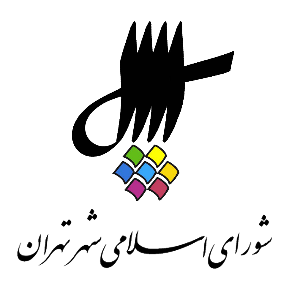 عناوین مندرجاتاعلام رسمیت جلسه و قرائت دستور قرائت آیاتی از کلام الله مجیدبیانات جناب آقای محسن هاشمی رفسنجانی، رئیس محترم شورای شهر تهراننطق پیش از دستور توسط جناب آقای محمدجواد حق‌شناس، عضو محترم شورای اسلامی شهر تهرانتذکرات اعضای شورا (آقایان): محمد علیخانی، افشین حبیب‌زادهگزارش آقای محمدرضا بختیاری، مدیرعامل و عضو هیئت رئیسه شرکت آب و فاضلاب تهرانبررسي نامه‌ی شماره 8266 /10100 مورخ 19/12/97 شركت آب و فاضلاب استان تهران به شماره‌ی ثبت 37496/160 مورخ 19/12/27 در خصوص درخواست تمديد و تنفيذ مفاد مصوبه‌ی اصلاحيه و تمديد مصوبه‌ی تأمين اعتبار مورد نياز اجراي پروژه‌هاي آب و فاضلاب شهر تهران، ابلاغي به شماره‌ی 34581/2426/160مورخ 23/12/96 در سال 1398، بررسی کلیاتسخنرانی شهردار و اعضای شورای شهر بروجرداعلام ختم جلسه و تاریخ تشکیل جلسه آینده1. اعلام رسمیت جلسه و قرائت دستوررئیس {محسن هاشمی رفسنجانی} ـ جلسه رسمی است با توجه به حضور 15 نفر در جلسه خواهش می‌‌کنم اعضا سر جایشان بنشینند، خبرنگاران جلسه را ترک کنند. ضمن خوشامدگویی به اعضای محترم شورای شهر بروجرد ... یاالله. ان‌‌شاءالله که در خدمت ‌شما باشیم. بله، بله. ان‌‌شاءالله که در خدمت ایشان هستیم، خیلی لطف فرمودید که امروز به عنوان مدعو در جلسه‌‌ی ما شرکت کردید و افتخار دادید. سرکار خانم نژاد بهرام بفرمایید. منشی {زهرا نژاد بهرام} ـ در خدمت‌‌ شما هستم. بسم الله الرحمن الرحیم. با عرض سلام خدمت همکاران گرامی، مهمانان عزیز، حاضران در جلسه، اهالی رسانه و تبریک روز شوراها، اصلاحیه‌‌ی برنامه‌‌ی صد و سی و هفتمین جلسه‌ی رسمی پنجمین دوره‌‌ی شورای اسلامی شهر تهران که به صورت عادی در روز یکشنبه 8 اردیبهشت 1398 از ساعت 9 لغایت 11 در محل تالار شورا برگزار می‌‌شود، به شرح ذیل اعلام می‌‌گردد. الف. قرائت آیاتی از کلام الله مجید. ب. نطق پیش از دستور توسط آقای محمدجواد حق‌‌شناس، عضو محترم شورای اسلامی شهر تهران. ج. دستور جلسه1. ادامه‌‌ی بررسی نامه‌‌ی شماره‌‌ی 8266/10100 مورخ 19/12/97، شرکت آب و فاضلاب استان تهران به شماره ثبت 160 مورخ 19/12/97، در خصوص درخواست تمدید و تنفیذ مفاد مصوبه‌‌ی اصلاحیه و تمدید مصوبه‌‌ی تأمین اعتبار مورد نیاز اجرای پروژه‌‌های آب و فاضلاب شهر تهران ابلاغی به شماره‌‌ی 160 مورخ 23/12/96 در سال 1398. 2. بررسی طرح سامان‌‌دهی مراکز آموزشی شهرداری تهران، به شماره ثبت 160 مورخ 27/9/97 و قرائت گزارش کمیسیون اصلی، به شماره ثبت 160 مورخ 3/2/98. 3. انتخاب یک نفر نماینده‌‌ی شورا جهت عضویت در کمیته‌‌ی برنامه‌‌ریزی و نظارت موضوع بند الف، ذیل تبصره‌‌ی 1 مصوبه‌‌ی الزام شهردار تهران به تغییر الگو و کاهش مصرف کیسه‌‌ها، ظروف و محصولات یکبارمصرف پلاستیکی و جایگزین کردن مواد قابل بازیافت غیرپلاستیکی در کلیه‌‌ی مراکز وابسته به شهرداری تهران، مصوبه‌‌ی ابلاغی به شماره‌‌ی 160 مورخ 20/2/88، با توجه به پیشنهاد کمیسیون فرهنگی اجتماعی به شماره‌‌ ثبت 160 مورخ 18/7/97. 4. انتخاب 3 نفر از خبرگان و کارشناسان مسائل سالمندی، موضوع بند 5 ذیل ماده‌‌ی 2 مصوبه‌‌ی شهر دوستدار سالمند ابلاغی به شماره‌‌ی 160 مورخ 30/8/91 با توجه به پیشنهاد کمیسیون فرهنگی و اجتماعی. 5. بررسی صورت‌جلسه‌‌ی بیست و ششمین جلسه‌‌ی کمیسیون نام‌‌گذاری، معابر و اماکن عمومی شهر تهران، به شماره ثبت 160 مورخ 16/11/97. 6. بررسی پلاک‌‌های ثبتی 3/2359/44 و45، 1336/72، 1/113517/2395، 4/3414/2395، 5/546، 611/2151/70، 53/409/1863، 30/1467/2106، 36/553/3467، 5816/9322106/4 با توجه به نظریه‌‌ی کمیسیون ماده‌ی 7 آیین‌‌نامه‌‌ی اجرایی ماده‌‌ی 1 قانون اصلاح لایحه‌‌ی قانونی حفظ و گسترش فضای سبز در شهرها و قرائت گزارش کمیسیون شهرسازی و معماری. 2. قرائت آیاتی از کلام الله مجیدمنشی {زهرا نژاد بهرام} ـ در خدمت قاری محترم قرآن، جناب آقای مصطفی عبادی، متولد سال 1372 هستیم. ایشان دانشجوی کارشناسی عمران و نفر اول مسابقات شمسا در سال 90، نفر اول مسابقات اذان و اقامه در سال 91 و قاری برتر مسابقات شمیرانات هستند. آقای عبادی بفرمایید.مصطفی عبادی {قاری قرآن} ـ بسم الله الرحمن الرحیم. نثار حضرت زهرا سلام الله علیها، صلوات غرایی ختم بفرمایید.(حضار صلوات فرستادند.) اعوذبالله من الشیطان الرجیم. بسم الله الرحمن الرحیم. وَ يَعْلَمَ الَّذينَ يُجادِلُونَ في‏ آياتِنا ما لَهُمْ مِنْ مَحيصٍ * فَما أُوتيتُمْ مِنْ شَيْ‏ءٍ فَمَتاعُ الْحَياةِ الدُّنْيا وَ ما عِنْدَ اللَّهِ خَيْرٌ وَ أَبْقى‏ لِلَّذينَ آمَنُوا وَ عَلى‏ رَبِّهِمْ يَتَوَكَّلُونَ * وَ الَّذينَ يَجْتَنِبُونَ كَبائِرَ الْإِثْمِ وَ الْفَواحِشَ وَ إِذا ما غَضِبُوا هُمْ يَغْفِرُونَ * وَ الَّذينَ اسْتَجابُوا لِرَبِّهِمْ وَ أَقامُوا الصَّلاةَ وَ أَمْرُهُمْ شُورى‏ بَيْنَهُمْ وَ مِمَّا رَزَقْناهُمْ يُنْفِقُونَ * وَ الَّذينَ إِذا أَصابَهُمُ الْبَغْيُ هُمْ يَنْتَصِرُونَ * وَ جَزاءُ سَيِّئَةٍ سَيِّئَةٌ مِثْلُها فَمَنْ عَفا وَ أَصْلَحَ فَأَجْرُهُ عَلَى اللَّهِ إِنَّهُ لا يُحِبُّ الظَّالِمينَ *صدق الله العلی العظیم.(حضار صلوات فرستادند.)رئیس {محسن هاشمی رفسنجانی} ـ احسنت. لطف فرمودید.3. بیانات محسن هاشمی رفسنجانی، رئیس شورای شهر تهرانرئیس {محسن هاشمی رفسنجانی} ـ خب، بسم الله الرحمن الرحیم. ضمن تسلیت درگذشت جناب آقای دکتر بهمن کشاورز، حقوقدان مبرز کشورمان. همان‌طور که مستحضر هستید، در آستانه‌‌ی روز شوراها قرار داریم و نهم اردیبهشت ماه، روز شوراها نیز نام‌‌گذاری شده. 7 اصل از فصل هفتم قانون اساسی به این نماد مردم سالاری در جمهوری اسلامی اختصاص پیدا کرده. بی‌ مناسبت نیست که در اینجا‌ یادی کنیم ابتدا از حضرت آیت الله طالقانی، که حامی اصلی گنجاندن اصل شوراها در قانون اساسی کشور ما بودند و حتی در واپسین خطبه‌‌ی نماز جمعه‌‌ی خودشان بیانات مبسوطی در مورد حمایت از نهاد شوراها داشتند و همچنین آیت الله هاشمی رفسنجانی که با ارائه‌‌ی یک لایحه و پیگیری‌‌ها برای تصویب و تدوین آیین‌‌نامه‌‌های آن در دولت سازندگی اقدام کردند و بدیهی است که جناب حجت الاسلام و المسلمین آقای سید محمد خاتمی هم اولین انتخابات شوراها را در دولت اصلاحات برگزار کردند و جای تشکر از همه‌‌ی بزرگواران و مردم دارد که در انتخابات اخیر، انتخابات شورای پنجم هم با کثرت زیاد شرکت کردند و نشان دادند که نقش شوراها در مدیریت شهرها بسیار جدی است. ولی لازم است این را بگوییم که از حدود 40 سالی که از پیروزی انقلاب اسلامی می‌‌گذرد، حدود 20 سال آن گذشت، تا اینکه لایحه تصویب شد و قانون اجرایی شد و از اولین شوراها هم 20 سال گذشته است و ما پنجمین دوره‌‌ی شوراها را الان داریم، به اجرا درمی‌آوریم. ولی متأسفانه هنوز ظرفیت‌‌های قانونی شوراها به آن‌ها داده نشده. می‌‌شود گفت که دو سوم از اختیارات قانونی شوراهای اسلامی شهر و روستا به مدیریت شهری تفویض نشده و نمی‌‌توانیم آن‌‌طور که لازم است، اعمال نظارت بر عملکرد شهرداری‌‌ها و بقیه‌‌ی ارگان‌‌هایی که در شهر فعال هستند، داشته باشیم. لذا من خواهشم این است از مسئولین سران سه قوه و همه‌‌ی ارگان‌‌های اجرایی کشور که می‌‌توانند نقشی بازی کنند، جایگاه واقعی شوراها را ان‌‌شاءالله به آن‌ها بدهند و به این امر توجه کنند. در هفته‌‌ی گذشته هم سفری داشتیم به اتفاق جناب آقای الویری و جناب آقای فراهانی به مناطق سیل‌‌زده، برای اینکه هم مشورتی داشته باشیم با اعضای محترم شوراهای شهری که دچار این حادثه بودند و شهرداران آنجا و هم خداقوت بگوییم به پرسنل شهرداری که در حال خدمت به مردم آسیب‌‌دیده‌‌ی سیل‌‌زده هستند و همچنان هم دارند به این خدمت ادامه می‌‌دهند و متأسفانه با وجود کم لطفی که صدا و سیما نسبت به فعالیت‌‌های شهرداری تهران در این مناطق دارد، من آنجا‌ دیدم که مسئولان محلی و مردم رضایت و قدردانی وافری نسبت به فعالیت‌‌های شهرداری تهران در این مناطق داشتند. من امیدوارم که باز هم بتوانیم به اقدامات تأثیرگذار خود برای کمک به مردم سیل‌‌زده ادامه بدهیم و باعث رضایت آن‌ها شویم. و السلام علیکم و رحمۀ الله و برکاته. دستور اول را بفرمایید. منشی {زهرا نژاد بهرام} ـ آقای حق‌‌شناس. رئیس {محسن هاشمی رفسنجانی} ـ آقای حق‌‌شناس بفرمایید، برای نطق. 4. نطق پیش از دستور توسط محمدجواد حق‌شناس، عضو شورای اسلامی شهر تهرانمحمدجواد حق‌‌شناس {عضو شورا} ـ بسم الله الرحمن الرحیم. رب اشرح لی صدری و یسرلی امری واحلل عقده من لسانی یفقهوا قولی. و امرهم شورا بینهم و شاورهم فی الامر. مردم عزیز تهران، اصحاب محترم رسانه، همکاران محترم شورای شهر، حدود 5 ماه از انتخاب سومین شهردار دوره‌‌ی پنجم شورای شهر می‌‌گذرد. امید و انتظار آن بود که با انتخاب یک شهردار اصلاح‌‌طلب، آشنا به امور شهری و شهرداری، شاهد دوره‌‌ی موفق، کارآمد و پرافتخار در مدیریت شهری تهران باشیم. اما به نظر می‌‌رسد که شهردار محترم تهران و به تبع آن مدیران محترم طراز اول شهرداری، تعامل سازنده و قابل قبولی با شورای شهر نداشته و اساساً خود را ملزم به این تعامل نمی‌‌دانند. این وضعیت یا ناشی از آن است که مدیران شهرداری آگاهانه قصد بی‌‌توجهی به جایگاه قانونی شورا را دارند و یا درک درستی از مدیریت شورایی را ندارند. در این شرایط از یک سو شورای شهر از عمل به وظایف ذاتی و قانونی خود باز می‌‌ماند و از سویی دیگر در فقدان پشتوانه‌‌ی شورا، سطوح پایین مدیریتی و بدنه‌‌ی شهرداری دلگرمی و ثبات لازم را در پیشبرد امور ندارند. حاصل چنین وضعیتی، بی‌‌خاصیت و متزلزل شدن اساس و نهاد شورای شهر و نقض و عهد و پیمان شورای پنجم با مردم و رکود و رخوت و نابه‌‌سامانی مزمن و هدررفت منابع و زمان در حوزه‌‌ی اجرایی شهرداری تهران است. آنچه امروز به عنوان شورای شهر می‌‌شناسیم برای اولین بار در سال 78 و در دوره‌‌ی اصلاحات، شکل واقعی و عملیاتی به خود گرفت. اما اساس آن در قانون اساسی جمهوری اسلامی، از دل انقلاب اسلامی پی‌‌ریزی شده است و انقلاب اسلامی خود حاصل مبارزات حق‌طلبانه و دموکراسی خواهانه پیشینیان و مشروطه خواهانی است که برای ذره ذره نهادینه کردن نهادهای مدنی و حاکمیت رأی مردم در مقابل حکومت‌های خودکامه، پایمردانه ایستادند و از جان خود گذشتند. نهاد شورا نهادی مردمی است که ریشه در عمق تاریخ و اعتقادات دینی و آزادی‌خواهی این ملت دارد و در آن زمان که جهان غرب در تاریکی و ظلمت خود گمشده بود، بر اساس وحی الهی و شاورهم فی الامر و امرهم شورا بینهم، پیامبر اکرم مدیریت شورایی را که هم نشان از دموکراسی داشت و هم عقلانیت و خرد را در برداشت، در خطیرترین امور سیاسی و اجتماعی امت اسلام به کار می‌بست و آن را در مدیریت اولین جامعه‌‌ی اسلامی که در مدینۀ‌النبی شکل گرفت اجرایی ساخت. این ملت و نظام جمهوری اسلامی بر اساس این اعتقادات و مبارزات بزرگ‌مردانی همچون امام خمینی و آیت الله طالقانی توانسته است چنین نهاد ارزشمندی را در ساختار سیاسی کشور پایه بگذارد و در گام نهایی با حماسه‌‌ی دوم خرداد، در نهم اردیبهشت‌ماه سال 78، آن را محقق سازد. هیچ‌کس حق ندارد گامی در جهت تضعیف و بی‌‌خاصیت کردن این نهاد برخاسته از رأی مردم بردارد یا در مقابل کسانی که درصدد تضعیف آن هستند، سکوت کند و مماشات بورزد که مبادا موقعیت فردی یا گروهی و حزبی و جناحی او در خطر بیفتد. این نهاد مبتنی بر اعتقادات دینی و رأی مردم، وظیفه‌‌ی تقنین، نظارت، انتخاب مجری، ارزیابی عملکرد و پیگیری و پاسخگویی به مطالبات مردم را در حوزه مدیریت شهری، برعهده‌‌ی نمایندگان شورای شهر می‌‌گذارد و نمایندگان شورا به همان دلیلی که شهرداری هم‌‌سو و همراه با سیاست‌های شورا را انتخاب می‌‌کنند برای آنکه بتوانند به وظایف قانونی خود عمل کنند، باید در انتخاب مدیران عالی و میانی حوزه‌‌ی شهری و در حوزه‌‌های تخصصی مورد مشورت قرار بگیرند. در فقدان این نگاه راهبردی و نبود روحیه‌‌ی تعامل و همکاری است که شاهد بروز ناهماهنگی در تصمیم‌‌سازی و ناکارآمدی در مدیریت عالی شهری خواهیم بود. پس دیگر نظارت و یا سیاست‌‌گذاری شورا هم معنایی ندارد و امکان پاسخ‌گویی به مطالبات و پرسش‌های مردم هم امکان‌‌پذیر نخواهد بود. شیر بی‌‌دم و سر و اشکوم که دید     این چنین شیری خدا خود نافریدآیا درک و فهم ما از شورا و دموکراسی همین است؟ اینکه یک ملت در سرما و گرما، در صف‌‌های طولانی به رأی با هزار امید بایستند و رأی خود را تقدیم کنند و نمایندگانی انتخاب شوند و همه‌‌ی رأی و اعتماد ملت خود را برای ارائه‌‌ و پیگیری امورشان بر نمایندگان خود ارائه کنند، آنگاه فرد منتخب پس از نشستن بر کرسی شهرداری خود را مبرا از رأی مردم و منتخبین آن‌ها دانسته و صاحب همای سعادت بداند؟ دوستان مدرسه و دانشگاه را در دور خود جمع کند و نهاد شورا و تفکر یک جریان و حاصل چند صد سال تلاش و مبارزه‌‌ی یک ملت را به پوچی بکشاند، چه معنایی دارد؟ پر واضح است که شورای شهر و شهرداری، نظامی یکپارچه به عنوان مدیریت شهری دارد. در نظام مدیریت شورایی، مردم نمایندگانی را به عنوان اعضای شورای شهر برای اداره‌‌ی امور شهر برمی‌‌گزینند و نمایندگان منتخب به نمایندگان، از طرف مردم و خواستگاه رأی خود فردی همسو را به سمت شهردار انتخاب می‌‌کنند تا سیاست‌‌ها و تحت نظارت شورا و سکان اداره امور اجرایی مدیریت شهری را بر عهده گیرند. امروز حفظ جایگاه و اساس نهاد شورا، از منافع فردی و گروهی و جناحی ما قطعاً مهم‌‌تر است. پس از گله‌‌ها و توصیه‌‌ها و تذکرات مستقیم و غیرمستقیمی که تاکنون در این خصوص داده شده، وقت آن رسیده است که شورای شهر با قاطعیت تمام و در حرکتی جمعی، تذکر نهایی خود را برای اصلاح امور فعلی و رویه‌‌ی فعلی صادر کند. چراکه روح آزادگی و اصلاح‌‌طلبی جز این را بر نمی‌‌تابد. اصحاب محترم رسانه، شورای شهر تهران مفتخر است که تعدادی از معابر شهر را به نام مشاهیر زنده و هنرمندان نام‌آشنای این مرز و بوم نام‌‌گذاری کردند. شورای شهر در این نام‌‌گذاری به هیچ وجه، اهداف سیاسی نداشته و صراحتاً اعلام می‌‌دارد نام‌‌گذاری معابر و اماکن به نام مشاهیر و هنرمندان زنده‌ی مرد یا زن صرفاً اقدامی فرهنگی و در راستای پاس‌داشت سرمایه‌‌های فرهنگی اجتماعی این شهر و کشور است. اینکه شورای شهر در تلاش است تا توجه به مشاهیر زنده و در قید حیات را در دستور کار فرهنگی جامعه قرار دهد، اقدامی ارزشمند و قابل دفاع است. هیچ دلیلی ندارد که نام بزرگان و قهرمانان این مرز و بوم را فقط پس از درگذشتگان بر سر کوچه‌‌ها و خیابان‌‌ها بگذاریم و ببینیم. بگذارید نامداران و هنرمندان ما در زمان حیات خود ببینند و بدانند که نام‌‌ آن‌ها بر چهره‌‌ی شهر به یادگار خواهد ماند. بگذارید یک بار هم که شده بی‌‌هیچ طمع و دغدغه‌ی سیاسی، یک کار اصیل فرهنگی را فقط به خاطر فرهنگ این ملت پاس بداریم. شورای شهر تهران با تشکر از تمام عزیزان و دوستان و انجمن‌‌ها و نخبگانی که از این رویکرد شورای شهر، مراتب سپاس و تشکر خود را اعلام کرده‌‌اند، به اتفاق آرا مصمم است که نام‌‌گذاری مشاهیر زنده را در معابر شهر را به بخشی از فرهنگ عادی و روزمره‌‌ی شهر تبدیل کند و متواضعانه از مردم، دست‌‌اندرکاران فرهنگ و هنر و نهادهای حاکمیتی می‌‌خواهد که در این اقدام فرهنگی، حمایت و پشتیبانی خود را دریغ ننماید. و السلام علیکم و رحمۀ الله. (حضار صلوات فرستادند)منشی {زهرا نژاد بهرام} ـ تذکر داریم آقای هاشمی، با اجازه شما، آقای علیخانی بفرمایید.5. تذکرات اعضای شورا: محمد علیخانی، افشین حبیب‌زادهمحمد علیخانی {عضو شورا} ـ‌‌ بسم الله الرحمن الرحیم. عنوان تذکر من، عدم افزایش حقوق یا بهتر است بگویم، دریافتی کارکنان رسمی و قراردادی شهرداری تهران در سال 98 هست. انتشار خبر عدم افزایش حقوق کارکنان رسمی و قراردادی شهرداری تهران در سال 98، موجب گله‌‌مندی و ایجاد اعتراض شده است. برابر قانون و مصوبه‌‌ی دولت، برخی احکام افزایش حقوق در شهرداری تهران صادر و مابقی نیز صادر خواهد شد. لیکن سرانه‌‌ی اضافه کار و مزایا در این احکام کاهش پیدا کرده و با وجود تورم شدید و کاهش قدرت خرید کارکنان، متأسفانه دریافتی کارکنان در خوشبینانه‌‌ترین حالت، معادل مبلغ و میزان دریافتی سال 97 خواهد بود. لذا با توجه به اینکه در شرایط حاضر ما کمبود نارضایتی نداریم، البته با اجازه‌‌ی آقای رسولی، این جمله را از ایشان قرض گرفتم. از شهردار محترم تهران تقاضا می‌‌کنم، ترتیبی اتخاذ گردد تا برخی افراد در حوزه‌‌ی اجرا، مانع افزایش حقوق و دریافتی کارکنان زحمت‌‌کش و حتی رانندگان خودرو، سرویس شهر نگردد. با تشکر. منشی {زهرا نژاد بهرام} ـ‌‌ خیلی متشکر. آقای حبیب‌‌زاده. افشین حبیب‌‌زاده {عضو شورا} ـ‌‌ بسم الله الرحمن الرحیم. عنوان تذکر، تأخیر در ابلاغ بودجه است. شهرداری بر اساس ماده‌‌ی 67 قانون شهرداری‌‌ها مکلف است، تا روز آخر دی ماه بودجه‌‌ی سالیانه‌‌ی خود را به شورای شهر پیشنهاد نماید و شورا نیز باید قبل از اسفند ماه هر سال آن را رسیدگی و تصویب کند. اما به دلیل تأخیر در ارائه‌ی لایحه‌‌ی بودجه سال 98 شهرداری تهران، با عنایت به تطبیق لایحه‌‌ی بودجه‌‌‌ با برنامه‌‌ی سوم شهر تهران، در نهایت در 12 اسفند ماه سال گذشته، بودجه‌‌ی شهرداری تهران به تصویب رسید. طبق فرآیند اجرای بودجه مصوب می‌بایست حداکثر پس از دو هفته بعد از تأیید نهایی توسط فرمانداری ابلاغ می‌‌شد، اما بر اساس اطلاعات واصله، تاکنون بودجه‌‌ی سال 98 به واحدهای اجرایی شهرداری تهران ابلاغ نشده است که آقای هاشمی می‌‌فرمایند که ظاهراً اخیراً شده است. دیروز ابلاغ شد. به هر حال من در جهت تأخیر آن هم این چند نکته را عرض می‌‌کنم. این امر موجب ایجاد مسائل و مشکلاتی نظیر 1. عدم رعایت انضباط مالی و بودجه‌‌ای 2. تأخیر در برگزاری مناقصات و به تبع آن، انعقاد قرارداد بدون توجه به طی مراحل و شرایط قانونی 3. تأخیر در مبادله‌‌ی موافقت‌‌نامه‌‌ها و در نتیجه ایجاد مشکلات عدیده در بحث نظارت، کنترل فعالیت‌‌ها و اقدامات مربوط به پروژه‌‌ها 4. ایجاد وقفه در روند اجرای طرح‌‌های عمرانی به دلیل مشخص نبودن میزان اعتبار ابلاغی و تخصیص یافته به هر پروژه 5. جذب نشدن به موقع بودجه و افزایش هزینه‌‌ها، به دلیل دیرکرد هزینه برخی از پروژه‌‌ها و غیره خواهد شد. مسائل و مشکلات مذکور باعث ایجاد چالش در مدیریت شهری در سال جاری خواهد شد و لذا موضوع به عنوان تذکر به شهردار محترم تهران جهت بررسی و اعلام نظر به شورای اسلامی شهر تهران تقدیم می‌‌گردد. متشکرم.6. گزارش آقای محمدرضا بختیاری، مدیرعامل و عضو هیئت رئیسه شرکت آب و فاضلاب تهرانمنشی {زهرا نژاد بهرام} ـ‌‌ بله دستور اول ادامه‌‌ی بررسی نامه‌‌ی شماره‌‌ی 8266/10100 مورخ 19/12/97 شرکت آب و فاضلاب استان تهران، به شماره‌ی ثبت 160 مورخ 19/12/97 در خصوص درخواست تمدید و تنفیذ مفاد مصوبه‌‌ی اصلاحیه و تمدید مصوبه‌‌ی تأمین اعتبار مورد نیاز اجرای پروژه‌‌های آب و فاضلاب شهر تهران، ابلاغی به شماره‌‌ی 160 مورخ 23/12/96 در سال 1398. آقای ... رئیس {محسن هاشمی رفسنجانی} ـ‌‌ این گزارش را فرستادند آقای بختیاری. من هم برای اعضا فرستادم. اگر احساس می‌‌کنید که لازم است ایشان یک توضیحی هم روی گزارش بدهند بفرمایید یک توضیحی بدهید ولی گزارش کتبی رسید به ما و من ارجاع کردم بفرمایید. محمدرضا بختیاری{مدیرعامل و عضو هیئت رئیسه شرکت آب و فاضلاب تهران} ـ‌‌ بسم الله الرحمن الرحیم. آقای مهندس ما چون دفعه‌ی قبل مطرح شد اعضای شورا خواستار این بودند، یک مقداری بحث شفاف‌‌سازی شود و گزارشی را بنده خدمت اعضای محترم شورای شهر تهران بدهم، اگر اجازه بدهید، در حد یک چند دقیقه من یک POWERPOINTی را تهیه کردم که یک گزارشی را جهت هم عملکرد شرکت و هم برنامه‌‌های شرکت بدهم که اعضای محترم شورای شهر تهران هم ذهن آن‌ها کاملاً نسبت به این مسئله در واقع شفاف‌‌سازی شود. خب من یک گزارشی را در رابطه با بحث وضعیت بارندگی تا به حال خدمت اعضای شورای شهر تهران و اصحاب رسانه بدهم. خوشبختانه امسال بارندگی در استان تهران، جزء سال‌‌های بسیار خوب است، مثل بقیه‌‌ی کشور، ما تا به حال 363 میلی‌‌متر بارندگی داشتیم که نسبت به پارسال که 166 میلی‌‌متر بارندگی داشتیم، حدود 118 درصد افزایش بارندگی را داشتیم و نسبت به دراز مدت 40 ساله هم که 224 میلی‌‌متر بوده حدود 62 درصد نسبت به متوسط بلندمدت، ما وضعیت بارندگی ما بهبود داشته. خب بحمدالله این بارندگی‌‌هایی که در سطح کشور و در تهران اتفاق افتاد باعث شد که تقریباً ان‌شاءالله امسال بتوانیم تابستان سال 98 را به خوبی پشت سر بگذاریم. وضعیت‌‌ سدهای تهران در حال حاضر، ما 866 میلیون متر مکعب، حجم مخازن سدها است. پارسال این موقع 641 میلیون در واقع حجم مخازن سدها بوده. نسبت به پارسال 225 میلیون متر مکعب، خوشبختانه وضعیت سدهای آب شرب تهران بهتر است و با توجه به ذخیره‌‌، برفی را که در بالادست سدها داریم امیدواریم که ان‌‌شاءالله در پایان اردیبهشت ماه تقریباً غیر از سد لار که مشکل فرار آب دارد، بقیه‌‌ی سدهای ما ان‌‌شاءالله به طراز نرمال خودشان برسد و از این بابت جای نگرانی ان‌‌شاءالله وجود ندارد. یک کار خوبی را که امسال وزارت نیرو در استان تهران و علی الخصوص شهر تهران انجام شد، این بود که ما با توجه به پیش‌‌بینی‌‌هایی که در خصوص بارندگی بود، مدیریت شد و مخازن سدها به گونه‌‌ای مدیریت شد که آن مشکلی که در بقیه‌‌ی کشور به وجود آمد، خوشخبتانه در استان تهران به وجود نیامد و در این بارندگی بهترین عملکرد را سدهای تهران بحمدالله به نمایش گذاشتند. خب اهداف مورد نظر، جهت این ماده‌‌ی تبصره‌‌ی 3 و ماده‌‌ی 7 را که حالا پارسال شورا زحمت کشیدند و ما در خدمت آن‌ها بودیم، یکی بهبود کیفیت و کمیت آب شرب تهران است، کاهش هدر رفت آب است، کاهش برداشت آب از منابع زیرزمینی است و تسهیل در اجرای طرح فاضلاب تهران است. اعضای محترم، این مطلبی را که دفعه‌‌ی قبل بعضی از دوستان مطرح کردند، ما تا به حال ظرف این 8 ، 9 سالی که از اولی که تبصره‌‌ی 3 در واقع مصوب شده، شورا مصوب کرده، تا حالا 2068 میلیارد و 400 میلیون تومان کل تبصره‌‌ی 3 و ماده‌‌ی 7 بوده که ما دریافت کردیم، در عرض این 8 سالی که در واقع، این مصوبه توسط شورا به این مجوز به شرکت آب و فاضلاب تهران داده شده. ماده‌‌ی 7، پارسال 59 میلیارد تومان بود که ... بله 2000 میلیارد تومان، پارسال هم برای اولین مرتبه در واقع، این چند سال ماده‌‌ی 7 را مجوز دادند، شورا 6 ماهه‌‌ی دوم که 59 میلیارد و 500 میلیون تومان در واقع عایدی این ماده‌‌ی 7 بوده که تا 1/7/98 هم ادامه دارد و امروز از 1/7/98 به بعد تمدید می‌‌گیرد. بنابراین ما تا به حال، دو کل مبلغی را که بابت تبصره‌‌ی 3 و ماده‌‌ی 7 دریافت کردیم، 2068 میلیارد و 400 میلیون تومان بوده کل مبلغی را که دریافت کردیم. خب این نمودار نشان می‌‌دهد که تبصره‌‌ی 3 حق انشعاب فاضلاب بیشترین سهم را به خودش در واقع اختصاص داده و حدود 52 درصد کل این مبلغ است. در بحث آب و فاضلاب اگر بخواهیم جدا کنیم، از این 2068 میلیارد تومان، 875 میلیارد و 600 میلیون تومان آن در بحث آب بوده، یعنی کل مبالغی را که ما در قبل تبصره‌‌ی 3 تحت عنوان آب بها و حق انشعاب آب گرفتیم، 875 میلیارد و 600 میلیون تومان بوده است و کل مبلغی را که از بابت فاضلاب دریافت کردیم، 1133 میلیارد و 300 میلیون تومان بوده. بنابراین ما که جمع این‌‌ها، همان 2068 میلیارد تومان است. بنابراین ما در بحث آب، حدود 868 میلیارد و در فاضلاب 1100 میلیارد تومان درآمد ناشی از تبصره 3 و ماده‌‌ی 7 داشتیم. ماده 7 هم که عرض کردم خدمت‌‌ شما که این با توجه به آن 6 ماهه‌‌ی دوم 97 ما 59 میلیارد تومان درآمد داشتیم، تا پایان سال 97. گزارشی که خدمت‌‌ شما می‌‌دهم، در بحث عملکرد. ببینید ما در این 8 سال اخیر، 3127 میلیارد و ... 3012 میلیارد و 700 میلیون تومان کل درآمدی بود، کل خرج کرد آب و فاضلاب تهران بود، که از این ... بله در بخش آب. 8 سال اخیر از 89 تا به حال، که از این مبلغ 875 میلیارد و 600 میلیون تومان آن مربوط به تبصره‌‌ 3 بوده. یعنی وزن تبصره‌‌ 3، 29 درصد بوده است. 17 درصد اعتبارات عمرانی کشور بوده، که از در واقع دارایی تملک گرفتیم و 54 درصد هم از منابع داخلی خود شرکت آب و فاضلاب، در واقع تأمین شده. بنابراین ما در بحث آب، حدود 29 درصد از محل تبصره 3 استفاده کردیم و مابقی را یا از طرح‌‌های عمرانی استفاده کردیم یا از منابع داخلی شرکت آب و فاضلاب تهران. خب این نمودار نشان می‌‌دهد، که میزان هزینه‌‌کرد ما و منابع تبصره 3 را که در سال‌‌های مختلف دارد نشان می‌‌دهد. اسلاید بعدی، خب پروژه‌‌های بخش آب، ما در پروژه‌‌های بخش آب، در سه محور کار کردیم، بهبود کیفیت و کمیت آب شرب، کاهش برداشت از منابع آب زیرزمینی و کاهش هدر رفت آب. در واقع این فصل‌الخطاب کارهایی بوده که ما در شرکت آب و فاضلاب، در بخش آب کار کردیم. در بحث بهبود در دو محور طرح آبرسانی به شهر تهران از سد ماملو که من خدمت شما عرض خواهم کرد و همچنین احداث مخازن و حفر و تجهیز و بازسازی چاه کار شده. در بحث کاهش برداشت از منابع آب زیرزمینی همین طرح ماملو بوده و طرح RING پیرامونی آبرسانی شهر تهران که در واقع مشهور به طرح قمر بنی هاشم بوده و کاهش هدر رفت آب هم که جلوگیری از هدر رفت آب در تأسیسات تأمین و انتقال و توزیع بوده که من خدمت‌‌ شما به اختصار توضیح می‌‌دهم. خب این طرح آبرسانی از شهر تهران از سد ماملو، استحضار دارید سد تصفیه‌‌خانه‌‌ی هفتم تهران چند سالی هست که MODULE اول آن به بهره‌‌برداری رسیده و ما از سد ماملو حدود دو تا خط 10 کیلومتری قطر 1600، 20 کیلومتر آب را به تصفیه‌خانه‌‌ی هفتم می‌‌رسانیم و از تصفیه‌‌خانه‌‌ی هفتم وارد RING تهران می‌‌شود. تصفیه‌‌خانه‌‌ی هفتم آن در واقع نگرانی که همیشه در بحث آب جنوب تهران بود برطرف کرده و به نوعی عدالت اجتماعی را در بحث آب در تهران، تصفیه‌‌خانه‌‌ی هفتم بر عهده دارد. اسلاید قبلی را برگردید. در سه محور کار شده، از سد ماملو تا تصفیه‌‌خانه‌‌ی هفتم، از تصفیه‌‌خانه‌‌ی هفتم تا مخزن شانزدهم سلیمانیه و از مخزن شانزده سلیمانیه تا مخزن 1183 غرب که در واقع ما با این RING جنوب تهران را کلاً می‌‌آوریم زیر محور در واقع زیر تحت پوشش آب شرب سد ماملو قرار می‌‌گیرد و جنوب تهران برای اولین مرتبه از در واقع به طور کامل از آب سدهای تهران بهره‌‌مند می‌‌شود. خب در دو MODULE کار انجام شده، MODULE اول 5/2 متر مکعب بر ثانیه بوده که صددرصد پیشرفت داشته، الان 3 ، 4 سال هست، وارد مدار است. MODULE دوم آن هم 5/2 متر مکعب بر ثانیه که 70 درصد پیشرفت فیزیکی دارد و ان‌شاءالله اگر خداوند توفیق بدهد، داریم برنامه‌‌ریزی می‌‌کنیم که انتهای تیر ماه با حضور مقامات ارشد کشور، MODULE دوم و RING جنوب تهران، ان‌‌شاءالله به بهره‌‌برداری برسد. کاری که الان دارد انجام می‌‌شود، MODULE دوم تصفیه‌‌خانه‌‌ی هفتم و RING جنوب تهران که قرار بود پایان سال 98 طبق برنامه‌‌بندی وارد مدار شود ان‌‌شاءالله ما با 8 ماه تسریع به امید خدا، آخر تیر ماه به طور کامل وارد مدار می‌شود و ان‌‌شاءالله به صورت کامل ما از ظرفیت سد ماملو استفاده می‌‌کنیم. بحث بعدی‌‌ هم احداث مخازن در شهر تهران است که 270000 متر مکعب می‌‌بایست اجرا می‌‌کردیم. 155000 متر مکعب آن در این قالب این طرح اجرا شده. این حفاری تونل آن 700 متر است که اجرا شده. عکس‌‌های مربوط به همان تصفیه‌‌خانه‌‌ی هفتم ببینید، این تصفیه‌‌خانه‌‌ی هفتم که با دو روش با حضور ریاست محترم جمهور انجام شده و این جاهایی که در واقع این خط کار شده. بحث بعدی طرح RING پیرامونی آبرسانی شهر تهران که طرح بسیار بزرگ و با اهمیت است. این طرح ... حالا من در اسلاید آخر، خدمت دوستان عرض خواهم کرد که این طرح اگر اجرا شود با آن پروژه‌‌های در واقع آبرسانی، تهران ان‌‌شاءالله در جمله‌‌ی شهرهای NUMBER ONE دنیا قرار می‌‌گیرد، به لحاظ تأمین و توزیع آب. طرح RING تهران که یک طرح بسیار بزرگی است. تقریباً قسمت سبز تمام شده، آن نقاط انفصال در حال انجام است. همان طرحی است که من عرض کردم خدمت ‌‌شما که به سد ماملو وصل می‌‌شود و قسمت جنوبی را وارد مدار می‌‌کند. قسمت قرمز رنگ را خب هنوز اجرا نشده، داریم روی آن کار می‌‌کنیم، طرح آن دارد نهایی می‌‌شود، ان‌شاءالله به امید خدا به محض اینکه RING جنوب تمام بشود، وارد قسمت قرمز رنگ می‌‌شویم و به‌طور کامل این طرح را اجرا می‌‌کنیم. این طرح، طرح بسیار بزرگ و بسیار با اهمیتی برای شهر تهران است. این طرح باعث می‌‌شود که مخازن پنج سد تهران با همدیگر وارد در واقع به هم وصل می‌‌شوند و می‌‌توانند با همدیگر تبادل آب داشته باشند. خب، 172 کیلومتر در واقع کل خط 75 کیلومتر است اجرا شده. مخازنی که می‌بایست اجرا می‌‌شود، 115000 متر مکعب بود، 50000 متر مکعب آن اجرا شده. البته، ما در این طرح آبرسانی این 172 کیلومتر احتمالاً 50 کیلومتر دیگر هم اضافه شود، به خاطر همان نقاط انفصالی بوده که داریم، مهندس مشاور دارند روی آن کار می‌‌کنند. ان‌‌شاءالله آن نقاط انفصال هم دارد وصل می‌‌شود. این هم بخش‌‌هایی از تصاویری که در طرح RING تهران یا همان طرح ملقب به نام مبارک حضرت قمر بنی هاشم بوده. بحث احداث مخازن را داریم، بازسازی چاه‌‌ها است، 600000 متر مکعب مخزن آب آشامیدنی تهران را باید طراحی کنیم. 170000 متر مکعب اجرا شده است. من یک نکته‌‌ای راجع ‌به مخازن شهر تهران خدمت دوستان عرض کنم. ببینید، ما امسال در بارندگی انتهای سال و ابتدای سال خوشبختانه تهران به کمک، که من همین‌جا، جا دارد از آقای مهندس یزدانی، معاون محترم شهردار تهران هم به صورت ویژه تشکر کنم، هماهنگی که بین آب و فاضلاب تهران و شهرداری تهران شد، باعث شد که ما در شهر تهران کوچکترین مشکلی را نداشته‌ایم. در صورتی که اگر این هماهنگی نبود، اصلاً شهر تهران هم می‌‌توانست مثل بقیه‌‌ی جاهای کشور دچار مشکل بشود. ما در روز دوازدهم فروردین به طور کامل سدهای تهران را از دست دادیم. سد امیرکبیر و سد لتیان کدورت به حدود 30000 رسید و ما 18 ساعت کل سدهای تهران را از دست دادیم، یعنی ما 18 ساعت 70 درصد ورودی شهر تهران کاهش پیدا کرد. به یمن همین مخازنی که اجرا شده بود و کمکی که دوستان ما در آب و فاضلاب کردند، خوشبختانه ما یک ساعت قطعی آب در تهران نداشتیم. تمام مخازن شهر تهران پر شد و اگر نبود این مخازنی که اجرا شده بود، همین مخازنی که قبلاً اجرا شده بود و الان در حال اجرا است قطع و یقین ما در دوازدهم و سیزدهم مجبور بودیم، روزی 9 تا 10 ساعت قطعی آب در تهران داشته باشیم. ایجاد همین زیرساخت‌‌ها بود که کوچکترین تنشی به شهروندان تهرانی در این بارندگی‌‌ها نیاورد. عرض کردم خدمت شما، 18 ساعت، به‌طور کامل ما سد امیرکبیر و لتیان را از دست دادیم. به دلیل آقای مهندس کدورت بسیار بالایی که اتفاق افتاد. بعد از 30000 متر کدورت از 200 به 30000 رسید. تصفیه‌خانه دیگر نمی‌‌تواند سد را چیز کنند. سیل آمده بود شمال حدفاصل سد امیرکبیر تا آبگیر بیدقان، خب رودخانه‌های متعددی به آن می‌‌پیوندند، مثل رودخانه‌‌ی کندر و این‌‌ها، این‌‌ها وقتی که سیلاب جاری شد، کدورت سد امیرکبیر از حدود 150 به 30000 در آبگیر بیدقان رسید که خب تصفیه‌‌خانه‌‌های ما بیشتر از 4000 را نمی‌‌توانند در واقع تصفیه کنند و مجبور شدیم آب را رها کنیم، همین مخازن در تهران، تهران را نجات داد. اگر نبود این مخازن آقای مهندس، ما قطعاً در تهران قطعی آب داشتیم. ما حتی در تهران حتی یک ساعت هم قطعی آب نداشتیم و حتی کاهش فشار هم نداشتیم. این کارها که از نظر ... ببخشید بفرمایید. ببینید آقای مهندس، استاندارد دنیا مخازن می‌‌گوید 24 ساعت است، 24 ساعت بوده. آره. ولی تهران الان در حدود 15، 16 ساعت است. ما الان باید تهران را برسانیم به 24 ساعت. مخازن تهران الان برای 15 ساعت جواب می‌‌دهد، ولی الان این طرح‌‌هایی که دارد اجرا می‌‌شود داریم سعی می‌‌کنیم ان‌‌شاءالله به حد استاندارد جهانی برسانیم آن را. بحث بعدی هدر رفت در تأسیسات تأمین انتقال آب است. ببینید ما در تهران در سال 88، حدود 66/28 درصد هدر رفت داشتیم، حالا این هدر رفت هم هدر رفت واقعی است، هم هدر رفت ظاهری است. این هدر رفت، امروز به 5/22 درصد تقلیل پیدا کرده. هر درصدی را آقای مهندس هاشمی ما بخواهیم کاهش بدهیم 375 میلیارد تومان نیاز داریم که هزینه شود این یعنی کاهش هر درصد هدر رفت در تهران حدود 375 میلیارد تومان هزینه دارد. رئیس {محسن هاشمی رفسنجانی} ـ‌‌ خب، اولویت همین است، این خیلی مهم است. محمدرضا بختیاری {مدیرعامل و عضو هیئت رئیسه، شرکت آب و فاضلاب تهران} ـ‌‌ بله و آقای مهندس یک چیز جالب خدمت شما بگویم، ما 1 میلیارد و 66 میلیون متر مکعب، مصرف آب شرب تهران است. 1 درصد هدر رفت در تهران معادل 10 میلیون متر مکعب آب است. یعنی 1 درصد، اگر ما کاهش بدهیم، 10 میلیون متر مکعب آب شرب تهران را SAVE کردیم. الان خانم امانی از آن 30 درصد رسیده به 5/22 درصد و ... بله هنوز هم ... البته NORM دنیا 15 درصد است. کشورهای اروپایی الان 15 درصد است و ما سعی می‌‌کنیم ان‌‌شاءالله به همان 14، 15 درصد برسیم ولی این را می‌‌خواهم خدمت شما بگویم‌، ولی هر درصد آن را 375 میلیارد تومان باید شرکت آب و فاضلاب هزینه کند تا بتواند یک درصد را کاهش بدهد. رئیس {محسن هاشمی رفسنجانی} ـ‌‌ البته این هدر رفت می‌‌رود دوباره زیر زمین، یعنی چون از لوله‌‌ها می‌‌رود، می‌رود زیرزمین و دوباره با پمپ می‌‌آورند بالا. اینقدر هدر نمی‌‌رود. محمدرضا بختیاری {مدیرعامل و عضو هیئت رئیسه، شرکت آب و فاضلاب تهران} ـ‌‌ بخشی از آن آقای مهندس، بخشی از آن هم نمی‌‌رود. رئیس {محسن هاشمی رفسنجانی} ـ فاضلاب نمی‌‌رود. محمدرضا بختیاری {مدیرعامل و عضو هیئت رئیسه شرکت آب و فاضلاب تهران} ـ نه بخشی از آن آقای مهندس این‌جوری می‌‌شود، بخشی از آن این‌‌جور ... بحث بعدی تسهیل در شبکه‌‌ی فاضلاب ... در بحث فاضلاب، شبکه‌‌ی جمع‌‌آوری و انتقال فاضلاب را داریم، احداث تونل داریم، تصفیه‌‌خانه‌‌های فاضلاب و نصب انشعاب فاضلاب. خب عرض کردم خدمت شما، از آن مبلغ 2000 میلیارد تومانی که ما از تبصره‌‌ی 3 و ماده‌‌ی 7 درآمد داشتیم که جای تشکر هم از شورای شهر دارد، حدود 1100 میلیارد تومان آن را عرض کردم خدمت‌‌ شما، که در بحث فاضلاب استفاده می‌‌شود. در این 9 سال، 8 ، 9 سال اخیر 5291 میلیارد و 800 میلیون تومان ما هزینه کردیم. 21 درصد آن مربوط به این تبصره بوده، 10 درصد آن طرح‌‌های عمرانی بوده که 524 میلیون تومان دولت کمک کرده، 915 میلیارد تومان آن را منابع غیردولتی، که استفاده از روش‌‌هایی مثل BOT ، BOO و در واقع بیع متقابل بوده و 2700 میلیارد تومان هم شرکت آب و فاضلاب از منابع داخلی خودش هزینه کرده. پس ما در، آقای مهندس هاشمی، ما در بحث آب 27 درصد از تبصره 3 استفاده کردیم، در بحث فاضلاب، 21 درصد استفاده کردیم. بقیه‌‌ی منابع را این شرکت آب و فاضلاب یا از خودش گذاشته یا از منابع عمومی دولت استفاده کرده که این را دوستان شورای شهر از من هفته‌‌ی قبل، دو، سه هفته‌‌ی پیش خواستند که من خدمت ایشان توضیح بدهم، این هم بحث فاضلاب شهر تهران. خب، این هم نمودار هزینه‌‌کرد سال‌‌های مختلف است. در حال حاضر طرح فاضلاب تهران 1/65 درصد پیشرفت فیزیکی دارد. ما از 11 میلیون و ... برگردید اسلاید قبلی، 11 میلیون و 410000 نفر جمعیت افق ما در سال 1402، تقریباً 5 میلیون و خرده‌‌ای از آن را ما الان تحت پوشش قرار دادیم. رئیس {محسن هاشمی رفسنجانی} ـ این برای استان است یا مال ... محمدرضا بختیاری {مدیرعامل و عضو هیئت رئیسه شرکت آب و فاضلاب تهران} ـ‌‌ مال شهر تهران است. رئیس {محسن هاشمی رفسنجانی} ـ ما 11 میلیون نیستیم که ... محمدرضا بختیاری {مدیرعامل و عضو هیئت رئیسه شرکت آب و فاضلاب تهران} ـ‌‌ نه الان 8 میلیون و 990000 هستیم. افق طرح 11 میلیون ... رئیس {محسن هاشمی رفسنجانی} ـ افق طرح. محمدرضا بختیاری {مدیرعامل و عضو هیئت رئیسه شرکت آب و فاضلاب تهران} ـ بله، افق طرح است 11 میلیون. بله رد شوید. 9000 کیلومتر، آقای مهندس ما باید در واقع شبکه‌‌ی فاضلاب اجرا کنیم، تا به حال 6748 کیلومتر آن را اجرا کردیم. مابقی مانده که عمدتاً در منطقه‌‌ی 22 تهران است و حدود شرق تهران است. رئیس {محسن هاشمی رفسنجانی} ـ همه متصل شدند؟ محمدرضا بختیاری {مدیرعامل و عضو هیئت رئیسه شرکت آب و فاضلاب تهران} ـ‌‌ الان می‌‌گویم خدمت‌‌ شما نه. خطوط انتقال ما در واقع 137 کیلومتر اجرا کردیم، تونل اجرا شده، 37 کیلومتر تونل اجرا شده. آن نکته‌‌ای را که بعضی از دوستان شورای شهر، همواره از آب و فاضلاب تهران مطالبه کرده و نکته‌‌ی به حقی هم هست، آقای مهندس برگردید اسلاید بعدی، بعدی، همین‌جا، ببینید آقای مهندس، تصفیه‌‌خانه‌‌های تهران قبلاً 7 تا بود. به دلیل اینکه در واقع طرح REVISE شد و مهندس مشاوران مختلف روی آن کار کردند و سعی شد عمدتاً فاضلاب در همان جایی که تولید می‌‌شود، استفاده شود و کمتر جابه‌‌جا شود، تصفیه‌‌خانه‌‌های تهران به 12 تا رسید. همین الان هم داریم بررسی می‌‌کنیم، با شهرداری تهران داریم صحبت می‌‌کنیم، آنجاهایی که شهرداری نیاز هست، شاید ریزتر هم وارد شویم. بعضی از تصفیه‌‌خانه‌‌ها را LOCALتر بزنیم که پساب آن را در اختیار فضای سبز شهر قرار بگیرد و جابه‌‌جایی اتفاق نیفتد پس ... الان می‌‌گویم، الان می‌گویم خدمت‌‌ شما. قبلاً 7 تا تصفیه‌‌خانه بود. رئیس {محسن هاشمی رفسنجانی} ـ 7 تا داریم. محمدرضا بختیاری {مدیرعامل و عضو هیئت رئیسه شرکت آب و فاضلاب تهران} ـ‌‌ الان 12 تا است. الان 12 تا است، غیر از تصفیه‌‌خانه‌‌های قبلی، مثل صاحبقرانیه و قیطریه و زرگنده، این‌ها مال، که این‌‌ها در واقع تصفیه‌‌خانه‌‌های LOCAL قبلی بودند. تصفیه‌‌خانه‌‌هایی که در طراحی است، از 7 تا به 12 تا رسیده است. اسلاید بعدی خب، این‌‌ها نشان می‌‌دهد، تصاویری که اجرا شده ... الان می‌گویم خدمت شما، الان اسلاید هست. این دستگاه TBM من حالا یک خواهشی هم من آقای مهندس هاشمی دارم، اگر اعضای شورای شهر و جنابعالی یک بزرگواری بفرمایید یک بازدیدی از پروژه‌‌های فاضلاب تهران داشته باشید، پروژه‌‌های بسیار بزرگی در شهر تهران در حال اجرا هست که یک بازدیدی را هم داشته باشند. این تصفیه‌‌خانه‌‌ی جنوب تهران است که در حال ... رئیس {محسن هاشمی رفسنجانی} ـ بله یک بار می‌‌خواستیم بیاییم، که گفتند نیستید. محمدرضا بختیاری {مدیرعامل و عضو هیئت رئیسه شرکت آب و فاضلاب تهران} ـ‌‌ نه هر موقع آقای مهندس شما اراده بفرمایید، بگویید ما خدمت شما هستیم. رئیس {محسن هاشمی رفسنجانی} ـ آن موقع اراده کردیم نبودید، آقای ... می‌دانند ایشان ...محمدرضا بختیاری {مدیرعامل و عضو هیئت رئیسه شرکت آب و فاضلاب تهران} ـ‌‌ تصفیه‌‌خانه‌‌ی 5 و 6 را که پارسال به در واقع، ریاست جمهوری افتتاح کردند. این نکته‌‌ای که آقای دکتر سالاری سؤال کردند، ببینید آقای دکتر ما در تهران 75 درصد شبکه را اجرا کردیم. 91 درصد تونل‌‌ها خط انتقال را اجرا کردیم. آن ظرفیتی که ایجاد کردیم 350 میلیون متر مکعب الان تصفیه می‌‌شود. از 835 میلیون متر مکعب، 350 میلیون متر مکعب دارد تصفیه می‌‌شود. این معنا و مفهوم آن این است که ما در اجرای تصفیه‌‌خانه‌‌ها نسبت به شبکه عقب‌‌تر هستیم. یعنی شبکه را حدود 75 درصد اجرا کردیم، تصفیه‌‌خانه را حدود 42 درصد، به همین خاطر هم هست، امسال اولویت 98 را گذاشتیم روی اجرای تصفیه‌‌خانه‌‌ها. چون الان ما بخشی از فاضلاب را نمی‌‌توانیم تصفیه کنیم، به همین خاطر اگر شما دقت کنید نصب انشعاب 60 درصد انجام شده، 15 درصد را هم نتوانستیم به شبکه وارد کنیم، چون اگر وارد کنیم قدرت تصفیه‌‌ی آن را ندارد. امسال اولویتی که آب و فاضلاب تهران گذاشته روی اجرای طرح‌‌ها ... من روی برنامه‌ها می‌‌گویم خدمت شما، روی اجرای تصفیه‌‌خانه‌‌های تهران که ان‌‌شاءالله تا پایان سال بتوانیم این 42 درصد را به حدود 60 درصد برسانیم و بتوانیم تقریباً همه‌‌ی فاضلاب را تصفیه کنیم. الان می‌‌گویم، اسلاید بعدی هست آقای مهندس می‌‌گویم. آن چیزی که الان اتفاق افتاده، ما تصفیه‌‌خانه جنوب ... این پیشرفت فیزیکی حوزه‌‌ی فاضلاب‌‌گیر کنونی فعلی است که ما جنوب را کلاً این منطقه را می‌‌آوریم در جنوب تهران و شهرک غرب است. این یک اتفاقی است که ان‌‌شاءالله در آینده خواهد افتاد با اجرای در افق 1410 با اجرای تمام تصفیه‌‌خانه‌‌های شرکت آب و فاضلاب که همان 12 تا ... برگردید عقب که همان 12 تصفیه‌‌خانه‌ی که من گفتم، لویزان و شرق و جنوب و شوش، شهرک غرب، غرب، جنوب غرب، خرگوش دره، دستواره، دریاچه و شمال غرب و ورداورد. این 12 تا تصفیه‌‌خانه‌‌ای هست که ان‌‌شاءالله در برنامه اجرای آن است. خب آن چیزی که ... بله؟ اینجا‌ الان دارند نشان می‌دهند. اینجا هست. ببینید ما تصفیه‌‌خانه‌‌ی جنوب تهران که بزرگترین تصفیه‌‌خانه‌‌ی خاورمیانه هست و به ظرفیت 12 متر مکعب بر ثانیه هست، MODULE 1 تا 6 را صددرصد اجرا کردیم. MODULE 7 و 8 را رفتیم به مناقصه حدود 1000 میلیارد تومان است و ان‌‌شاءالله تا ظرف پایان تیر ماه پیمان‌‌کار آن انتخاب می‌‌شود. شهرک غرب را از محل BOT داریم، 40 درصد پیشرفت فیزیکی داریم که ان‌‌شاءالله تا پایان سال این را تمام می‌‌کنیم. فیروزبهرام را حدود 1800 میلیارد تومان پروژه‌‌ای هست که همان تونل بلند هم دارد که حالا ان‌شاءالله یک پروژه‌‌ی بسیار خوبی که هست، از محل اعتبارات IDB است، داریم اجرا می‌‌کنیم. آن هم 45 درصد پیشرفت فیزیکی داریم، این را هم ان‌‌شاءالله تا شهریور سال 99 به امید خدا، کل این پروژه تمام می‌‌شود و بسیار پروژه‌‌ی خوب است و با سرعت دارد کار انجام می‌‌شود. من خواهشی دارم از آقای مهندس هاشمی و از شورای شهر اگر هر موقع بزرگواری بفرمایند، این پروژه را بازرسی کنند. پروژه‌‌ی بسیار خوبی است که از محل اعتبارات IDB دارد انجام می‌‌شود و بازپرداخت آن هم با خود شرکت آب و فاضلاب تهران هست. جنوب غرب هست که هنوز کاری انجام نشده، شمال شرق و بقیه‌‌ی تصفیه‌‌خانه. این تصفیه‌‌خانه‌‌هایی است که می‌‌بایست اجرای آن‌ها، آن چیزی که شما سؤال کردید خانم دکتر اینجا‌ است. بله تصفیه‌‌خانه‌‌ی جنوب تهران، سه تا، تصفیه‌‌خانه‌‌ی جنوب تهران، شهرک غرب و فیروزبهرام. شهرک غرب و جنوب تهران در مدار است. فیروزبهرام هم در انتهای امسال وارد مدار می‌‌شود. رئیس {محسن هاشمی رفسنجانی} ـ نوشتید پیشرفت 29 درصد، 45 درصد.محمدرضا بختیاری {مدیرعامل و عضو هیئت رئیسه، شرکت آب و فاضلاب تهران} ـ‌‌ آن را توسعه دادند. نه، نه، نه. شهرک غرب 29 درصد است آقای مهندس. رئیس {محسن هاشمی رفسنجانی} ـ می‌‌دانم، هنوز دارد کار می‌‌کند؟ محمدرضا بختیاری {مدیرعامل و عضو هیئت رئیسه، شرکت آب و فاضلاب تهران} ـ بله، دارد کار می‌‌کند. یک بخشی از آن وارد مدار شده، یک بخشی از آن دارد کار می‌‌کند. رئیس {محسن هاشمی رفسنجانی} ـ بله یواش یواش دارد ... محمدرضا بختیاری {مدیرعامل و عضو هیئت رئیسه شرکت آب و فاضلاب تهران} ـ بله، به مرور داریم وارد مدار می‌‌کنیم. آقای مهندس عرض کردم، ما چون شبکه را اجرا کردیم، تصفیه‌‌خانه هر چه که وارد می‌‌شود، وارد مدار می‌شود. رئیس {محسن هاشمی رفسنجانی} ـ اعضا تحریک می‌‌شوند که از شما سؤال کنند. محمدرضا بختیاری {مدیرعامل و عضو هیئت رئیسه شرکت آب و فاضلاب تهران} ـ‌‌ نه سؤال کنند. رئیس {محسن هاشمی رفسنجانی} ـ نه خیلی نه دیگر. محمدرضا بختیاری {مدیرعامل و عضو هیئت رئیسه شرکت آب و فاضلاب تهران} ـ‌‌ بفرمایید آقای دکتر. آقای دکتر ببینید، ما عمده‌‌ی پسابی که الان دارد تولید می‌‌شود، در جنوب تهران است، MODULE 1 تا 6 است که تقریباً همه‌‌ی آن دارد می‌‌رود به سمت ورامین. تقریباً 80، 85 درصد پساب ما دارد می‌‌رود به سمت ورامین. بقیه به صورت LOCAL دارند استفاده می‌کنند. یعنی شهرداری به صورتLOCAL دارد استفاده می‌‌کند. میزان آن در حد 4، 5 میلیون متر مکعب بیشتر نیست. محمد سالاری {عضو شورا} ـ یعنی چند درصد می‌‌شود؟ 2، 3 درصد.محمدرضا بختیاری {مدیرعامل و عضو هیئت رئیسه شرکت آب و فاضلاب تهران} ـ‌‌ در حد 4، 5 درصد بله بیشتر نیست. رئیس {محسن هاشمی رفسنجانی} ـ نه، خواهش می‌‌کنم سؤال نپرسید، این گزارش ... در متنی که برای‌‌ شما فرستادند، این هست. آن را بخوانید همه‌‌ی این‌‌ها را به دست می‌‌آورید. یک مقدار هم خواهش می‌‌کنم شب در منزل این گزارشات را مطالعه بفرمایید که لازم به این ... محمدرضا بختیاری {مدیرعامل و عضو هیئت رئیسه شرکت آب و فاضلاب تهران} ـ‌‌ آقای مهندس من این نکته را ... بفرمایید، بفرمایید. رئیس {محسن هاشمی رفسنجانی} ـ می‌‌توانید از عیال هم کمک بگیرید، مسائل را بهتر بفهمید. محمدرضا بختیاری {مدیرعامل و عضو هیئت رئیسه، شرکت آب و فاضلاب تهران} ـ خانم دکتر، آقای مهندس من این نکته‌‌ی آخرم را هم بگویم، خدمت ‌‌شما. ببینید ما از محل ... در شهر تهران، ما 8000 میلیارد تومان پول نیاز داریم تمام کنیم کار را. 8000 میلیارد تومان پول می‌‌خواهیم که کل شبکه‌‌ی فاضلاب تهران و تصفیه‌‌خانه‌‌های تهران را تمام کنیم. رئیس {محسن هاشمی رفسنجانی} ـ من به نظرم می‌‌آید، آقای مسجدجامعی دیگر قانع شدند، بله؟ آقای مسجدجامعی چون بیشتر ... می‌‌خواهم بگویم دیگر گزارش‌‌ ایشان را تمام کنند. نه، اگر ببینید صحبت شما تمام شده ... محمدرضا بختیاری {مدیرعامل و عضو هیئت رئیسه شرکت آب و فاضلاب تهران} ـ آقای مهندس من این را بگویم، چشم، خدمت شما هستم. ببینید ما آقای مهندس 8000 میلیارد تومان نیاز داریم تمام کنیم، کل برآورد ما از تبصره‌‌ی 3 که با این ان‌‌شاءالله امروز مصوب شود، 2500 میلیارد تومان درآمد، 5500 میلیارد تومان آب و فاضلاب تهران باید از منابع داخلی خودش یا از منابع دولت استفاده کند تا 5 سال آینده که کل کار را تمام کنیم. رئیس {محسن هاشمی رفسنجانی} ـ خب، حرف آخر را زدند. خب، ببینید اگر اعضا سؤالی دارند 2، 3 نفر سؤال کنند که دیگر وارد ... منشی {زهرا نژاد بهرام} ـ ببخشید آقای هاشمی چند نفر اعلام موافقت و مخالفت کردند، چند نفر هم وقت خواستند. رئیس {محسن هاشمی رفسنجانی} ـ هنوز به موافق و مخالف نرسیدیم که، الان برای ... منشی {زهرا نژاد بهرام} ـ بله آقای نظری. آقای نظری پس گرفتند، آقای فراهانی. اول پرسیدم سؤال ... الان بفرمایید سؤال خود را بفرمایید، چون شما اول از همه وقت گرفته بودید. رئیس {محسن هاشمی رفسنجانی} ـ بحث فاضلاب تمام شد دیگر. منشی {زهرا نژاد بهرام} ـ خب، الان دارد تبصره‌‌ 3 را گفتند دیگر. بفرمایید. بشیر نظری {عضو شورا} ـ ببخشید اجازه هست؟محمدرضا بختیاری {مدیرعامل و عضو هیئت رئیسه شرکت آب و فاضلاب تهران} ـ این عملکرد بود خانم دکتر. بشیر نظری {عضو شورا} ـ فکر می‌کنم گزارش ایشان هنوز تمام نشده، آقای رئیس. من اجازه دارم بپرسم؟رئیس {محسن هاشمی رفسنجانی} ـ اگر اجازه بدهیم ایشان تا سه ساعت دیگر می‌‌خواهند حرف بزنند. دیگر کفایت دارد. بله. ببینید فرصت ایشان برای گزارش‌‌دهی تمام شد، الان 10 و 10 دقیقه است. منشی {زهرا نژاد بهرام} ـ شما سؤال‌‌ خود را بفرمایید. رئیس {محسن هاشمی رفسنجانی} ـ 3 نفر از اعضا سؤال کننند به نوبت. بفرمایند.بشیر نظری {عضو شورا} ـ خیلی خب. بسم الله الرحمن الرحیم. عرض من این است که این افزایش، این پولی که قرار است که پرداخت شود به آب و فاضلاب از چه محلی است؟ اگر قرار است که به قبض اضافه شود، یعنی هزینه‌‌ی پرداختی مردم بالاتر رود، من از این بابت واقعاً با آن موافق نیستم. من می‌‌خواهم، خواهش کنم که همکاران محترم توجه بفرمایند، ما امسال، ما امسال با افزایش هزینه‌‌ها به شکل سرسام‌‌آوری در جامعه مواجه هستیم و فکر می‌‌کنم که خود ما هم به این دامن نزنیم. حالا من یک مطلبی را که شنیدم نمی‌‌دانم چقدر صحت دارد ولی حتی شنیدم که بحث ... رئیس {محسن هاشمی رفسنجانی} ـ شما دارید مخالفت می‌‌کنید. بشیر نظری {عضو شورا} ـ بله من مخالف عرض می‌‌کنم. رئیس {محسن هاشمی رفسنجانی} ـ خب هنوز وارد مخالف و موافق نشدیم. من از شما خواهش می‌‌کنم الان که سؤال، سه تا سؤال داریم. بشیر نظری {عضو شورا} ـ خیلی خب. من پس اجازه بدهید، من مخالفتم را عرض کنم. منشی {زهرا نژاد بهرام} ـ باشد آقای ... بشیر نظری {عضو شورا} ـ چون فقط الان مهم آن است، که از کدام محل قرار است تأمین شود. رئیس {محسن هاشمی رفسنجانی} ـ بله، بگذارید اول پس سؤال را بگویید. منشی {زهرا نژاد بهرام} ـ آقای فراهانی. رئیس {محسن هاشمی رفسنجانی} ـ کسی سؤالی دارد برای ... منشی {زهرا نژاد بهرام} ـ بله آقای فراهانی، خانم امانی این 3 نفر آقای مسجدجامعی هم ... رئیس {محسن هاشمی رفسنجانی} ـ خواهش می‌‌کنم الان فقط سؤال. برای روشنگری صحبت کنید. بفرمایید. مجید فراهانی {عضو شورا} ـ خیلی ممنون از گزارش خوبی که ارائه شد. چون پیشنهاد مربوطه در خصوص بحث محل فروش انشعابات فاضلاب هست و افزایش قیمت در خصوص بحث فروش انشعابات فاضلاب، آقای مهندس، دوستان، همین‌طور که می‌‌دانید، بحث آب در ایران و به خصوص تهران یکی از ابرچالش‌‌های جدی شهر تهران هست و وقتی صاحب‌‌نظران 10 تا مشکل اصلی شهر تهران را برمی‌‌شمارند، یکی از آن‌ها مسئله آب و فاضلاب شهر تهران هست و برمی‌‌گردد به اینکه خب از گذشته‌‌ها، سرمایه‌‌گذاری در شبکه‌‌ی آب و فاضلاب تهران متأسفانه به خوبی صورت نگرفته و همچنین قیمت هر لیتر آب شرب شهری امروز 3 ریال هست و ایران امروز ارزان‌‌ترین آب تصفیه‌‌ شده در دنیا را دارد به شهروندان خودش در لوله‌‌ها ارائه می‌‌کند. در دنیا چاه آب را ارزشمندتر از چاه نفت برمی‌‌شمرند و یکی از دلایل اینکه بالاترین هدررفت آب را ما در تهران شاهد هستیم، همین موضوع نحوه‌‌ی قیمت‌‌گذاری و نحوه‌‌ی کار است. مشخصاً سؤالی که من دارم این است که با توجه به جغرافیای جمعیتی که و تغییر جغرافیای جمعیتی که در شهر تهران داریم، به خصوص در منطقه‌‌ی 22 ما شاهد این هستیم که با ساختمان‌‌سازی‌‌ها و برج‌‌سازی‌‌های متعدد، جمعیت این منطقه، بالاترین رشد جمعیتی را دارد و ما ظرف 2 سال آینده جمعیت منطقه دو برابر خواهد شد، پیش‌‌بینی شرکت آب و فاضلاب با توجه به توسعه‌‌ نیافتگی فاضلاب و شبکه‌‌ی آب در آن منطقه چگونه خواهد بود؟ رئیس {محسن هاشمی رفسنجانی} ـ تمام شد؟ محمدرضا بختیاری {مدیرعامل و عضو هیئت رئیسه شرکت آب و فاضلاب تهران} ـ آقای مهندس، ببینید من این ... منشی {زهرا نژاد بهرام} ـ خانم امانی ... رئیس {محسن هاشمی رفسنجانی} ـ اجازه بدهید سؤال‌‌ها را بخوانند، با هم جواب بدهید. منشی {زهرا نژاد بهرام} ـ چشم.رئیس {محسن هاشمی رفسنجانی} ـ سؤال بفرمایید. خانم امانی.شهربانو امانی {عضو شورا} ـ بسم الله الرحمن الرحیم. من روز شورا را از این تریبون به همکاران عزیزم در سراسر کشور تبریک عرض می‌‌کنم، بالاخص مهمانان عزیزی که از شهر بروجرد امروز مهمان ما هستند. سؤال من آقای مدیرعامل، آقای بختیاری، آقای رئیس چون گزارش دادند، من سؤال می‌‌کنم. عرضم به خدمت، این هست که شما توضیح دادید 118 درصد ما امسال بارش ما زیاد بوده. ببینید این سفره‌‌های زیرزمینی را آیا تقویت کرده؟ قطعاً نکرده، لذا ما همان اصل را آقای فراهانی هم پرداختند، این را باید آگاهی‌‌رسانی درستی به مردم شود. ما فکر نکنیم که افزایش بارش داشتیم خوش خوشانمان است، تمهیدات لازم را باید انجام بدهیم و باید ادامه بدهیم. سؤال دیگر من این است که یکی از دغدغه‌‌هایی که هست چرا ... رئیس {محسن هاشمی رفسنجانی} ـ اینکه تذکر بود سؤال نبود. اولی آن،که تذکر ... اولی آن که تبریک بود بعد تذکر بود حالا این اگر بخواهید سؤال بفرمایید. شهربانو امانی {عضو شورا} ـ باشد. ببینید کنتورهای آب چرا مثل کنتورهای برق، چرا مثل ... البته گاز هم این‌جوری است، چرا مشترک است؟ چرا هر کسی هزینه‌‌ی مصرف خودش را نمی‌‌دهد؟ این را بی‌‌زحمت یک توضیحی بدهند. رئیس {محسن هاشمی رفسنجانی} ـ نه اینکه می‌‌تواند غیرمشترک باشد.شهربانو امانی {عضو شورا} ـ نه مشترک است دیگر الان هم ... رئیس {محسن هاشمی رفسنجانی} ـ الان درخواست کنید می‌‌تواند ... منشی {زهرا نژاد بهرام} ـ خانم آروین، خانم آروین. شهربانو امانی {عضو شورا} ـ خب این‌‌ها ... رئیس {محسن هاشمی رفسنجانی} ـ ما اخیراً غیرمشترک گرفتیم می‌‌شود خانم. آره می‌‌شود. منشی {بهاره آروین} ـ بسم الله الرحمن الرحیم. من سؤال من در واقع در مورد این است که اولویت‌‌بندی این هزینه‌کرد، کجا تصمیم‌‌گیری شده و در واقع انجام شده؟ از این جهت این سؤال را می‌‌پرسم که مثلاً 2000 میلیارد، 1100 تا ما در پروژه‌‌های فاضلاب از محل تبصره 3 از مردم گرفتیم. یک حدود 2700 تا هم منابع داخلی آب و فاضلاب که اکثراً آن هم از مردم دریافت شده ... محمدرضا بختیاری {مدیرعامل و عضو هیئت رئیسه شرکت آب و فاضلاب تهران} ـ نه این‌‌طور نیست. منشی {بهاره آروین} ـ حالا باز آن را هم اگر تشریح می‌‌کردید خوب می‌‌شد. منتها به قول شما الان درصد کمی از این شبکه بهره‌‌وری دارد، یعنی ما شبکه را ساختیم، چون تصفیه‌‌خانه را نساختیم، به خاطر همین از آن نمی‌‌توانیم آن استفاده‌‌ی لازم را بکنیم، بعد پساب شهر تهران به قول شما می‌‌رود جنوب تهران، یعنی این فرونشستی که در تهران اینقدر جدی است دقیقاً به همین دلیل است. چون ما فاضلاب را از شهر می‌‌بریم بیرون و دیگر می‌‌بریم از شهر تهران بیرون. محمدرضا بختیاری {مدیرعامل و عضو هیئت رئیسه شرکت آب و فاضلاب تهران} ـ‌‌ همه ‌‌را وصل نکردیم، همه را وصل نکردیم. منشی {بهاره آروین} ـ همه‌‌ی آن وصل نشده. ولی همین میزان که وصل شده، مردم تهران الان از نتایج آن استفاده نمی‌‌کنند. من بیشتر از این جهت می‌‌گویم که برای بعد از این، این اولو‌‌یت‌‌بندی خیلی مهم است. چون همین الان شما گفتید 5500 تا ما منابع غیر از منابع ... اگر تازه این مصوبه تصویب شود، این 5500 تا می‌‌خواهیم تا در 5 سال آینده مثلاً این پروژه کامل بهره‌‌برداری شود. ممکن است ده سال دیگر بگذرد، به دلایلی که آن 5500 تا تأمین نشده یا به دلایل تورم یا به دلایل مختلف، پروژه همین در واقع نصفه و نیمه، هم یک منابعی خرج شده، هم بهره‌‌وری لازم را ندارد. از همه‌‌ی این‌‌ها مجموع آن می‌‌خواهم این نتیجه را بگیرم که یک اسلاید به نظر من اینجا‌ جای آن خالی است و آن این است که الان این مصوبه تصویب شود در افق 5 سال آینده آیا به اعضای شورا می‌‌شود اطمینان داده شود که دقیقاً ما هم از شما بپرسیم پایان سال 98 چه پروژه‌‌هایی به بهره‌‌برداری می‌‌رسد ... محمدرضا بختیاری {مدیرعامل و عضو هیئت رئیسه شرکت آب و فاضلاب تهران} ـ آورده بودم خدمت شما. منشی {بهاره آروین} ـ 99 چه پروژه‌‌هایی در حوزه‌‌ی آب و در حوزه‌‌ی فاضلاب به بهره‌‌برداری در واقع می‌‌رسد و آیا این‌‌ها اولویت‌‌های ... محمدرضا بختیاری {مدیرعامل و عضو هیئت رئیسه شرکت آب و فاضلاب تهران} ـ بود این‌‌ها خانم دکتر منتها آقای مهندس اجازه ندادند. منشی {بهاره آروین} ـ بله در ادامه‌‌ی این‌‌ها بوده. محمدرضا بختیاری {مدیرعامل و عضو هیئت رئیسه شرکت آب و فاضلاب تهران} ـ در ادامه‌‌ی آن بود. منشی {بهاره آروین} ـ حالا اگر این را هم توضیح بدهید. منشی {زهرا نژاد بهرام} ـ آقای مسجدجامعی، معذرت می‌‌خواهم آخرین نفر ... آقای مسجدجامعی، آقای سالاری. احمد مسجدجامعی {عضو شورا} ـ بسم الله الرحمن الرحیم. من تشکر می‌‌کنم از گزارش شما ... رئیس {محسن هاشمی رفسنجانی} ـ آقای میرلوحی هم هست. منشی {زهرا نژاد بهرام} ـ آقای میرلوحی موافق است. شهربانو امانی {عضو شورا} ـ آب یکی از دغدغه‌‌های مهم شورا است. احمد مسجدجامعی {عضو شورا} ـ آقای مهندس هاشمی نگاه کنید، ما این مصوبه سال 94 بود. قرار بود تا 96 تمام بشود و گزارش‌‌های نوبه‌‌ای داده بشود. خب؟ من خواهش کردم، گزارش در صحن داده شود چون بالاخره پاسخگوی افکار عمومی هم ما باید باشیم، فقط این نیست که ... خب آن انجام نشد، شورا یک سال آن مصوبه را تمدید کرد، شد 97. الان آمده 4 سال تمدید کرده شده 1402، بعد تازه یک زیرساختی دارد 5 سال دیگر دوباره روی آن می‌‌آید، دوباره یک زمان دیگری می‌‌شود. تا موقعی که به نتیجه برسد این لوله‌‌ها پوسیده شده دوباره روز از نو، روزی از نو. خب؟ یعنی من الان یک نکته‌‌ی اول من این بود که ما یک گزارشی داشته باشیم که گزارش خوبی بود، من الان تشکر می‌‌کنم از گزارشی که اینجا‌ دادند. در این سند یک تفاوتی با سندهای قبلی دارد می‌‌خواهم عرض کنم از آقای رسولی و دوستانی که زحمت کشیدند تشکر کنم که اینجا‌ به طور مشخص آبرسانی پایدار نبود در سندهای قبلی و ما در دو، سه بار تهران‌‌گردی که خدمت دوستان داشتم، رفتم این‌‌ها را از نزدیک دیدم، این در سند به آن توجه شده. پروژه‌‌ی آبرسانی اضطراری را هم به آن توجه شده، فاضلاب تهران را هم که خیلی تأسیسات قدیمی بود، این هم به آن توجه شده. منتها من یک نکته‌‌ای آقای مهندس من اینجا‌ دارم، اینجا‌ ما سه جور نظارت را پیش‌‌بینی کردیم، نظارت مدیریتی است، نظارت حسابرسی است، نظارت گزارش‌‌گیری است، کنترل فیزیکی است، این‌‌ها پیش‌‌بینی شده است. اما نمی‌‌دانم چرا مثلاً، سند اول دو ساله بوده، سند سوم یک ساله بوده، این سند را چهار ساله گذاشتیم. چهار سال دیگر اصلاً ماها کجا هستیم؟ یعنی یک شورای دیگر آمده، یک دولت دیگر آمده. عرف آن هم این است که اگر دو ساله بگذاریم می‌‌شود در سند تجدید نظر بکنیم. یعنی بگوییم، مثل الان که تجدید نظر کردیم مواردی را اضافه کردیم، من بحثم این است که این را بر اساس آن رویه‌ی ... ما دو سال، دو سال بکنیم که بتوانیم تجدید نظر بکنیم، مثل تجدید ‌‌نظری که الان نسبت به پیشین کردیم. اما الان چند تا سؤال داشتم آقای مهندس نگاه کنید یکی اینکه این فرار آب این سد لار چیز مهمی است. بالاخره تعیین تکلیف شود، این سد لار این فرار آب چه جوری باید کنترل شود. دومین مسئله آن این است نگاه کنید این فاضلاب تهران، این نشست زمینی که هست این را شما یک توضیحی بدهید، الان آب طالقان و آب مازندران و لار و همه‌‌ی این‌‌ها دارد می‌‌آید تهران. یعنی حجم آبی که در تهران می‌‌آید، خیلی بالا است. تمام کوهپایه‌‌های البرز، آب آن را تهران دارد می‌‌بلعد. خب، علی‌رغم این‌‌ همه آبی که در تهران مصرف می‌‌شود، خب این آب در چرخه‌‌ی طبیعی قرار می‌‌گیرد دیگر، چرا این آب به سفره‌‌های زیرزمینی نمی‌‌رود که سفره‌‌های زیرزمینی همچنان دارد کاهش پیدا می‌‌کند؟ یعنی این هست دیگر الان سفره‌‌های زیرزمینی و عرض کنم این‌‌ها دارد کاهش پیدا می‌‌کند. این سؤال اول من بود. سؤال دوم من دو، سه تا مطلبی است که شهروندان می‌‌گویند. یکی نگاه کنید ما در این کانال ری به طرف ورامین یک آبی جریان پیدا می‌‌کند، حق‌‌آبه‌‌ی ورامین چقدر بوده و الان چقدر داده می‌‌شود، این یک نکته‌ای است. به نظر من آن آبی را که من دیدم از حق‌‌آبه‌‌ی یک متر عرض کنم، یک متر فراتر است این یک بحث بود، دومین نکته‌‌ای که بود اهالی راجع به این کانالی که رد می‌‌شود، اعتراض داشتند که این مثلاً بوی بد کانال این فضای شهری اطراف را متأثر می‌‌کند و آن وقت من آن نکته‌‌ای که می‌‌خواهم خدمت شما عرض کنم، با این سرمایه‌‌گذاری که اهالی می‌‌کنند، آن کانال قابلیت بسط دارد، یعنی اصلاً آن حریمی ندارد، هیچ سرمایه‌‌گذاری شما به لحاظ فضای سبز، محیط پیرامونی و این‌ها نکردید، یعنی این سرمایه‌‌گذاری شد، این اتفاق هم دارد می‌‌افتد، ولی آن به هرحال جایگاه اجتماعی شرکت، آن انجام نشده در این. این یک مطلب است که این را اهالی گفتند بارها هم گفتند، من خدمت حضرت آقا هم بودم که با هم دیگر رفتیم ری را دیدیم، این را مکرر گفتند. نکته‌‌ی بعدی آن این بود آقای مهندس نگاه کنید، این آلوده شدن این مسیرها خیلی مهم است، یعنی ما در همان ری که آب می‌‌آمد از طرف سرخه‌‌ حصار بود دیگر بله؟ محمدرضا بختیاری {مدیرعامل و عضو هیئت رئیسه شرکت آب و فاضلاب تهران} ـ بله. احمد مسجدجامعی {عضو شورا} ـ این سرخه حصار می‌‌آمد با یک آب آلوده‌‌ای مواجه بودیم که تمام مراتع اطراف را آلوده می‌‌کرد. در همین مسیری که ما می‌‌رفتیم، آب‌‌های آلوده‌‌ی بیمارستانی را شاهد بودیم که به این رودها ملحق می‌شد. خب، این الان ببینید، مثلاً چه عوارضی برای شهروندان دارد؟ این را برای آن چه تدبیری دارید؟ جلوگیری از آب زلالی که از کوه عرض کنم جریان پیدا می‌‌کند، از آن برف‌‌ها جریان پیدا می‌‌کند و آلوده می‌‌شود و مزارع را آلوده می‌کند، با آلوده شدن مزارع آلودگی وارد فضای زیستی می‌‌شود. این هم یک نکته است که می‌‌خواستم جنابعالی راجع به آن توضیح بدهید. نگاه کنید، یک جای دیگر مثلاً شهرک اکباتان، یک تصفیه‌‌خانه‌‌ای دارد. این تصفیه‌‌خانه فعالیت خود را انجام می‌‌دهد ولی در نهایت این آب دوباره می‌‌ریزد در همین آب‌‌های آلوده، یعنی این اصلاً به لحاظ مدیریتی چرا اینجوری است؟ یعنی ما یک هزینه‌‌ای می‌‌کنیم آب را، فاضلاب را تصفیه می‌‌کنیم، این دوباره جریان پیدا می‌‌کند به همان آب‌‌های آلوده و عرض کنم ... یعنی یک چنین مشکلات مدیریتی هم داریم. این را هم گفتم اگر توضیح بدهید از جنابعالی ممنون می‌‌شوم. منشی {زهرا نژاد بهرام} ـ آقای سالاری. محمد سالاری {عضو شورا} ـ بسم الله الرحمن الرحیم. من تشکر می‌‌کنم از گزارش خیلی خوب آقای مهندس بختیاری و مجموعه‌‌ی اقدامات بسیار خوبی که انصافاً هم آب منطقه‌‌ای هم شرکت آب و فاضلاب ... رئیس {محسن هاشمی رفسنجانی} ـ اجازه‌‌ی سؤال هدفمند است جناب آقای ...محمد سالاری {عضو شورا} ـ شهر تهران در این سال‌‌های گذشته انجام دادند. رئیس {محسن هاشمی رفسنجانی} ـ حالا بعداً خدمت‌‌ شما می‌‌گویم. محمد سالاری {عضو شورا} ـ ببینید، آقای مهندس هاشمی، اینکه حالا شرکت آب و فاضلاب تهران کارنامه‌‌ی آن کارنامه‌‌ی مثبتی بوده، هم در ایجاد شبکه‌‌ی فاضلاب و هم تصفیه‌‌خانه‌‌ها و هم این RINGی که حالا اشاره کردند و دسترسی‌‌های جدیدی که به هر حال برای تأمین آب شهر تهران. این یک موضوعی است که نمی‌‌شود منکر شد و واقعاً جای تقدیر و تشکر هم از ایشان، هم از مدیران قبلی وجود دارد. منتها الان بحث این است که خانم دکتر آروین هم اشاره کردند، مجموعاً شما از این 2000 میلیاردی که از محل تبصره‌‌ی 3 ... حالا 59 میلیاردش ماده‌‌ی 7 بوده، ماده‌‌ی 7 چون اخیر است، عملاً تبصره‌‌ی 3 که این اختیار شورا است که می‌‌تواند ... بقیه‌‌ی آن چقدر بوده؟ کل هزینه‌ی شما 5500. محمدرضا بختیاری {مدیرعامل و عضو هیئت رئیسه شرکت آب و فاضلاب تهران} ـ 8000 میلیارد تومان بوده ... محمد سالاری {عضو شورا} ـ نه، نه قبل از آن، آن هزینه‌‌ای که کرده بودید. محمدرضا بختیاری {مدیرعامل و عضو هیئت رئیسه شرکت آب و فاضلاب تهران} ـ نه، نه ببینید آقای مهندس ما کل پولی که ما از تبصره گرفتیم 2068 میلیارد تومان بوده ... محمد سالاری {عضو شورا} ـ خب، در این 8 سال چقدر هزینه کرده بودید؟ محمدرضا بختیاری {مدیرعامل و عضو هیئت رئیسه شرکت آب و فاضلاب تهران} ـ می‌گویم خدمت شما. کل هزینه‌‌ای که آب و فاضلاب و تبصره‌‌ی 3 روی همدیگر 3000 میلیارد تومان در آب، 5000 میلیارد تومان در فاضلاب. 8000 میلیارد تومان هزینه شده که 2000 میلیارد تومان آن برای تبصره‌‌ی 3 بوده. مابقی را یا از منابع دولتی گرفتیم یا از منابع داخلی خود گرفتیم یا همین طریق همین FINANCE و بودجه، 6000 میلیارد، 25 درصد. محمد سالاری {عضو شورا} ـ خودتان فرمودید 27 درصد، 29 درصد. محمدرضا بختیاری {مدیرعامل و عضو هیئت رئیسه شرکت آب و فاضلاب تهران} ـ نه 29 درصد در فاضلاب، 21 درصد در آب می‌‌شود، 25 درصد تقریباً. آره حدوداً ... محمد سالاری {عضو شورا} ـ حالا از آن مابقی کل این‌‌ چقدر از 89 تا حالا چقدر هزینه کردید؟ محمدرضا بختیاری {مدیرعامل و عضو هیئت رئیسه شرکت آب و فاضلاب تهران} ـ 8000 میلیارد تومان. محمد سالاری {عضو شورا} ـ 8000 میلیارد، 2000 آن را از محل تبصره‌‌ی 2 تا 12 گرفتیم درست است؟ محمدرضا بختیاری {مدیرعامل و عضو هیئت رئیسه شرکت آب و فاضلاب تهران} ـ بله. محمد سالاری {عضو شورا} ـ می‌‌ماند 6000 تای آن کمتر از 6000 تا. از آن مبلغ چقدر از مردم گرفته می‌‌شود؟ محمدرضا بختیاری {مدیرعامل و عضو هیئت رئیسه شرکت آب و فاضلاب تهران} ـ آقای مهندس 6000 میلیارد آن را ما هم از دولت گرفتیم ... رئیس {محسن هاشمی رفسنجانی} ـ منابع داخلی است گفتیم. محمدرضا بختیاری {مدیرعامل و عضو هیئت رئیسه شرکت آب و فاضلاب تهران} ـ هم از منابع داخلی خودمان گذاشتیم ... محمد سالاری {عضو شورا} ـ و چقدر آن از مردم و آبونمان و حق انشعاب و ... محمدرضا بختیاری {مدیرعامل و عضو هیئت رئیسه شرکت آب و فاضلاب تهران} ـ شاید در حد مثلاً 20 درصد آن، مابقی را ... یا مثلاً همین IDB را که من توضیح دادم، این IDB 1800 میلیارد تومان برای وام سود 2 درصد می‌گیریم بازپرداخت آن با شرکت آب و فاضلاب است. حدود 1000 میلیارد هم دولت داده ... محمد سالاری {عضو شورا} ـ یعنی حدوداً می‌‌شود، گفت بالای 50 درصد را مردم ... محمدرضا بختیاری {مدیرعامل و عضو هیئت رئیسه شرکت آب و فاضلاب تهران} ـ ما حدود 45 تا 50 درصدش را مردم می‌‌دهند. محمد سالاری {عضو شورا} ـ مردم می‌‌دهند. رئیس {محسن هاشمی رفسنجانی} ـ خب من به نظرم می‌‌آید که ... محمد سالاری {عضو شورا} ـ آقای هاشمی سؤال من اینجا‌ است دیگر، ما می‌‌خواهم بگوییم 50 درصدی که انجام می‌‌دهند، اینکه این فاضلاب وارد شبکه می‌‌شود و می‌‌رود در تصفیه‌‌خانه‌‌ها، عوایدش برای مردم تهران است. من بحثم اینجا‌ است. این نکته‌‌ی اساسی است. رئیس {محسن هاشمی رفسنجانی} ـ نه حالا آن را در زمان مخالفت و موافقت ... محمد سالاری {عضو شورا} ـ و این لایحه‌‌ای است که الان آمده و خود آقای مهندس بختیاری هم این دغدغه‌‌ی او است. مدیران او هم واقعاً همین‌طور هستند. از این حالا این یعنی ما فاضلاب را جمع می‌‌کنیم، وارد شبکه می‌‌کنیم و یکی از به موجب گزارش‌‌هایی که خودشان دادند، یکی از دلایل اصلی تشدید فرونشست نه حالا اینکه ... رئیس {محسن هاشمی رفسنجانی} ـ حالا بعداً برمی‌‌گردانند. محمد سالاری {عضو شورا} ـ این بوده که شبکه‌‌ی فاضلاب به هر حال در چاه‌‌های جذبی بوده، حالا دیگر وارد شبکه شده، در اثر ذخایر آب‌‌های زیرزمینی سطحش می‌‌رود پایین و این در اصل مشکل اصلی ما است. بحثی که باز هم اشاره کردند، ما آقای مهندس هاشمی، حالا در پنج سال آینده هم اجازه دادیم که 2500 میلیارد تومان غیر از آن هزینه‌‌هایی که دولت از مردم به موجب قوانین فرادست می‌‌گیرد، ما به عنوان مصوبه‌ی شورا 2500 میلیارد. یعنی ما می‌توانیم این را تصویب نکنیم. 2000 میلیارد هم قبلاً تصویب کردیم که حالا نرخ آن را تا امروز حساب کنیم 7، 8000 میلیارد است. این در اصل نصیب مردم تهران چه می‌‌شود؟ اگر این تصفیه‌‌خانه‌‌های محلی ایجاد شود این آب فاضلاب ... رئیس {محسن هاشمی رفسنجانی} ـ برمی‌‌گردد. محمد سالاری {عضو شورا} ـ در این تصفیه‌‌خانه‌‌ها، هم در اصل به مشکل فرونشست کمک می‌‌کند، هم اینکه مشکل کم آبی تهران که الان آقای دکتر فراهانی و بقیه‌ی دوستان دیگر به آن اذعان کردند، یک جوری حل می‌‌شود، یعنی حل نمی‌‌شود، یعنی به هر حال کمک می‌‌کند. محمدرضا بختیاری {مدیرعامل و عضو هیئت رئیسه شرکت آب و فاضلاب تهران} ـ من توضیح می‌‌دهم. محمد سالاری {عضو شورا} ـ یعنی عملاً تا به حال، اجرای شبکه‌‌ی فاضلاب و عوارضی که مردم دادند، یعنی هزینه‌‌هایی که دادند، کمکی نه تنها به شهر تهران نکرده، شاید به لحاظ بهداشتی بعضاً خب یک کمک‌‌هایی شده. برای شهر تهران مفید نبوده. موجب هم پایین آمدن آب‌‌های زیرزمینی شده ... رئیس {محسن هاشمی رفسنجانی} ـ حالا الان موافق و مخالف صحبت نکنید. آقای سالاری بیشتر سؤال. حالا اجازه بدهید ... محمد سالاری {عضو شورا} ـ لذا آقای مهندس هاشمی، خب ما الان اصلاً گزارش نتیجه‌‌ی آن این بوده دیگر. ما باید در این مصوبه‌‌ی خود تعیین تکلیف کنیم که این 2500 ... اولاً 2500 را من خواهشم این است که حتما باید کمک کنیم. این اصلاً بحثی نیست ولی 5 سال اجازه ندهیم. این را یک سال بگذاریم و بازخوردش را ببینیم و هدفمند هم کمک کنیم. بگوییم آقای مهندس بختیاری شما زحمت بکشید، بالاخره شما یک اختیاراتی دارید از مردم آبونمان می‌‌گیرید، کمکی هم از دولت به موجب بودجه می‌‌گیرید، این را بیاورید در آن حوزه‌‌هایی که شورا و مهمترین آن هم به نظر من تصفیه‌‌خانه‌‌های محلی است آنجا هزینه کنید. رئیس {محسن هاشمی رفسنجانی} ـ آقای سالاری در تبصره‌‌ها این دیده شده. حالا بگذارید من یک نکته‌‌ای را بگویم. بگذارید من یک نکته‌‌ای را بگویم، بعد شما بفرمایید. ببینید این موضوع آب تهران بسیار مهم است، این درخواست هم از ماه دی ماه به شورا رسیده، در این مدت رفته در کمیسیون‌‌های مربوطه، هم برنامه و بودجه، هم محیط زیست و سلامت. خوشبختانه به دقت بررسی شده، دقیق روی آن کار شده و الان یک ماده واحده با 12 تبصره داده شده که همه‌‌ی مواردی که امروز شما دغدغه داشتید، من دیدم در آن آمده است. من از اعضای محترم، یعنی واقعاً جای تشکر دارد از هر دو کمیسیون که روی این موضوع بسیار مهم وقت گذاشتند، اگر من اجازه می‌‌دهم که امروز همه اینقدر صحبت کنند، منظورم این است که هم اهمیت موضوع آب در تهران برای حضار، برای خبرنگاران مشخص باشد و هم اینکه این دیده بشود که اعضای محترم چقدر به موضوع حساس هستند. من فکر می‌‌کنم به اندازه کافی نسبت به موضوع صحبت شد و لازم است الان خود این ماده‌‌ واحده مطرح شود و کلیات آن را اول به رأی بگذاریم لذا اگر اجازه بدهید، من ماده‌‌ واحده و کلیات را به رأی بگذارم و هر کسی می‌خواهد صحبت کند، در قالب موافق و مخالف صحبت کند و من اجازه می‌‌دهم که یک مقداری هم بیشتر صحبت شود. خانم نوری شما بفرمایید در ... زهرا صدراعظم نوری {عضو شورا} ـ روشن کنید. سید حسن رسولی {عضو شورا} ـ روشن است، روشن است. 7. بررسي نامه‌ی شماره 8266/10100 مورخ 19/12/97 شركت آب و فاضلاب استان تهران به شماره ثبت 37496/160 مورخ 19/12/27 در خصوص درخواست تمديد و تنفيذ مفاد مصوبه‌ی اصلاحيه و تمديد مصوبه‌ی تأمين اعتبار مورد نياز اجراي پروژه‌هاي آب و فاضلاب شهر تهران، ابلاغي به شماره‌ی 34581/2426/160مورخ 23/12/96 در سال 1398، بررسی کلیاتزهرا صدراعظم نوری {عضو شورا} ـ روشن است؟ بسم الله الرحمن الرحیم. من یک نکته‌‌ای را می‌‌خواستم عرض کنم برای این که راحت‌تر شود که ما این لایحه را مورد بررسی قرار دهیم و ان‌‌شاءالله تصویب کنیم و آن اینکه، ببینید منابع شرکت‌‌ آب و فاضلاب یک منابع تعریف شده و مشخصی است. من قبل از اینکه وارد این نکته شوم ما یک سری مباحثی داریم در حوزه‌‌ی آب، به عنوان مهمترین چالش ایران و چالش جهان و سیاست‌‌هایی که دولت دارد که من پیشنهاد می‌‌کنم آقای مهندس، شما آقای دکتر اردکانیان را یک جلسه دعوت کنید، مثل جلسات قبلی که بعضی از وزرا را دعوت کردید، بیایند و راجع به آب و کلاً سیاست‌‌های خود و به ویژه راجع به شهر تهران، استان تهران یک بحث‌‌هایی را بکنند که خیلی از ... نه، نه در سطح کلان‌‌تر عرض می‌‌کنم ... رئیس {محسن هاشمی رفسنجانی} ـ برای تهران است. زهرا صدراعظم نوری {عضو شورا} ـ که خیلی از بحث‌‌های دوستان ما هم می‌‌تواند آنجا جواب داده شود. اما چیزی که ما اینجا‌ در این لایحه داریم، ببینید منابع کار در واقع یک منابع تعریف شده است. دوستان ما منابع آن‌ها چه هست؟ یک، منابع داخلی است دو، دولت است، سه، FINANCE است، چهار، تبصره‌‌ی 3 و پنج، ماده‌‌ی 7 است. یعنی از این پنج تا حالا اگر چیز دیگری هم باشد، از این پنج تا منبع، دوستان آمدند در سه تا پیوستی که به ما دادند، حالا کارهای دیگر هم انجام می‌‌دهند، ولی اینکه به ما مربوط است، یک هشت تا پروژه برای در واقع آبرسانی پایدار شهر تهران مطرح کردند. یک و در ادامه‌‌ی آن تا ردیف هفدهم راجع به آبرسانی اضطراری گفتند، از همین منابع است و در واقع یک بخشی هم راجع به فاضلاب تهران، شبکه‌‌ی فاضلاب، انشعاب آن، نمی‌‌دانم تصفیه‌‌خانه و مسائل مختلف، یعنی ببینید ما با تبصره‌‌ی 3 و ماده‌‌ی 7، می‌‌خواهیم این پروژه‌‌هایی که دوستان گفتند در یک DEAD LINE چهار ساله، پنج ساله این‌‌ها را به نتیجه برسانند ... رئیس {محسن هاشمی رفسنجانی} ـ تمام شود، بله. زهرا صدراعظم نوری {عضو شورا} ـ ضمن اینکه بر اساس جداولی هم که دوستان دادند، شورای شهر و کمیسیون‌‌های ذی‌ربط آن، در حقیقت هر سال در بازه‌‌های مثلاً 3 ماهه یا 6 ماهه، تک تک این پروژه‌‌ها را با منابعی که این‌‌ها تأمین می‌‌کنند از این محل‌‌ها کنترل می‌‌کند که این پروژه چقدر پیشرفت کرده. ما نمی‌‌توانیم تمام منابعی را که از طریق شورا مصوب می‌‌شود، مثلاً ببریم روی تصفیه‌‌خانه. تصفیه‌‌خانه یک بحث است، بحث فاضلاب‌‌ها و این‌‌ها ولی بحث‌‌های دیگر هم که داریم راجع به آب، RING آن، مخازن آن، نمی‌‌دانم آبرسانی اضطراری و مسائل این‌‌چنینی هم باید به آن پرداخته شود،رئیس {محسن هاشمی رفسنجانی} ـ درست است.زهرا صدراعظم نوری {عضو شورا} ـ لذا خواهش می‌‌کنم دوستان روی این یعنی واقعاً کار کارشناسی شده، اگر نکته‌‌هایی دارند جهت تکمله بفرمایند، وگرنه همه‌‌ی ابعاد مسئله توسط کمیسیون‌‌های ذی‌ربط محیط زیست و بودجه دیده شده لذا کمک کنیم امروز این به تصویب برسد. رئیس {محسن هاشمی رفسنجانی} ـ خیلی ممنون. اگر اجازه بدهید من کلیات را به رأی‌‌ ... می‌‌خواهم کلیات را به بحث بگذارم، مخالفین صحبت کنند. دو مخالف. قبلاً هفته‌‌ی پیش داده شده. منشی {زهرا نژاد بهرام} ـ از جلسه‌‌ی قبل داده شده. بله. مخالف؟ مخالف کلیات؟ رئیس {محسن هاشمی رفسنجانی} ـ‌‌ هفته‌‌ی پیش کمیسیون داده شد، آقای مسجدجامعی خواستار گزارش شدند، الان مخالف اول صحبت کند. منشی {زهرا نژاد بهرام} ـ‌‌ آقای رسولی موافق ... آقای ...رئیس {محسن هاشمی رفسنجانی} ـ نه مخالف اول صحبت کند. منشی {زهرا نژاد بهرام} ـ آقای سالاری مخالف. رئیس {محسن هاشمی رفسنجانی} ـ آقای سالاری می‌‌خواهند مخالف صحبت کنند. منشی {زهرا نژاد بهرام} ـ البته آقای میرلوحی و آقای فراهانی هم موافق بودند ولی چون ایشان اول وقت گرفتند ... رئیس {محسن هاشمی رفسنجانی} ـ فعلاً یک مخالف صحبت کند. محمد سالاری {عضو شورا} ـ‌‌ ببینید آقای مهندس هاشمی، من البته مخالفتم در اصل مخالفت با یک سری از مواد این لایحه است که الان ... رئیس {محسن هاشمی رفسنجانی} ـ کلیات را که قبول دارید؟ محمد سالاری {عضو شورا} ـ من کلیات آن را به مفهوم حمایت از شرکت آب و فاضلاب منطقه‌‌ای قبول دارم ... رئیس {محسن هاشمی رفسنجانی} ـ پس در جزئیات بگویید. محمد سالاری {عضو شورا} ـ منتها من نگران این هستم که اگر رویکرد ... الان با این توضیحاتی که خانم نوری دادند، اگر همکاری کنند، آن رویکردها اصلاح شود من قطعاً موافق هستم، موافق‌ترین هم هستم. ولی به عنوان مخالف می‌‌خواهم این دغدغه‌‌هایم را بگویم. همین که عرض کردم آقای مهندس هاشمی، ببینید ... اجازه بدهید دیگر. من حالا به عنوان مخالف بالاخره ثبت نام کردم. من بحثم این است آقای مهندس هاشمی، شورای اسلامی شهر تهران به موجب اختیار قانونی که در تبصره‌‌ی 3 قانون به آن داده شده که بعد از ایجاد، قبلاً در وزارت کشور یک کمیته‌‌ای این کار را انجام می‌‌دادند، الان شوراهای شهر کشور این اختیار را دارند که بیایند و در اصل مصوباتی بگذارند تا از مردم در واگذاری انشعابات در آبونمان‌‌ها، در کمک به شبکه و امثالهم در ITEMهای مختلف ما الزام کنیم که عوارضی را و مبالغی را به شرکت آب و فاضلاب پرداخت کنند و اگر شورای شهر تهران تصویب نکند، عملاً دولت و وزارت نیرو نمی‌‌تواند این مبالغ را بگیرد و این مبالغ، مبالغ سنگینی است. همان‌طور که اشاره کردم در 8 سال گذشته، 2012 میلیارد تومان بوده که نرخ امروز می‌‌شود 10000 میلیارد و 2500 میلیارد هم حالا من فکر می‌‌کنم، بیشتر از این هم باشد در این چهار، پنج سال آینده قرار است بدهیم. این را برای مردم شهر تهران باید در نظر گرفت. بالاخره همین جوری دارد چه هست؟ اینجا‌ حاکمیت اینجا‌ مستقر است، وزارتخانه‌‌ها مستقر است، نهادها و سازمان‌‌ها مستقر هستند. هزینه‌‌ی حضور در پایتخت را نمی‌‌پردازند آقای هاشمی. اینکه ما بیاییم در کمک به وزارت نیرو، بیاییم از مردم ملزم کنیم عوارض بپردازند، باز دوباره این فاضلاب برود داخل شبکه شود و در شهر تهران برای حل مشکل آبیاری استفاده نشود، قطعاً این دغدغه‌‌ی دوستان کمیسیون سلامت و محیط زیست هست، کمیسیون برنامه و بودجه هست و تک تک اعضای محترم شورا. من خواهش این است که ببینید همین الان دیروز ما جلسه داشتیم، آقای مهندس هاشمی تا حالا چهار، پنج جلسه گذاشتیم با دوستان کمیسیون سلامت، کمیسیون برنامه و بودجه در مورد احداث تصفیه‌‌خانه‌‌های منطقه‌‌ی 22 و 4. آنجا الان رسیدیم به یک MODEL مالی، MODEL مالی این است که الان آورده‌‌ی شهرداری چه هست؟ آورده‌‌ی آقایان در آب و فاضلاب چه هست؟ آورده‌‌ی شهرداری یکی این زمین‌‌هایی است که برای احداث تصفیه‌‌خانه باید تأمین کنند. یکی هم مبالغی است که باید در احداث آن کمک کنند. حالا به صورت نقدی و یا غیرنقدی و تهاتر. آقایان دارند می‌‌آیند همین تبصره‌‌ی 3 را که 2500 میلیارد را جزء آورده‌‌ی خودشان می‌آوردند. ببینید دوستان این را توجه کنید این را توجه کنید آقای مهندس رسولی این نیامده. محمدرضا بختیاری {مدیرعامل و عضو هیئت رئیسه شرکت آب و فاضلاب تهران} ـ این جوری نیست آقای دکتر. محمد سالاری {عضو شورا} ـ حالا توجه بفرمایید. الان در منطقه‌‌ی 4 ... آقای هاشمی، در منطقه‌‌ی 4 که در لویزان قرار است تصفیه‌‌خانه ایجاد شود در MODEL مالی خانم دکتر آروین، آقای دکتر میلانی و دیروز هم با خانم دکتر نوری جلساتی را ما داشتیم، خانم دکتر نژاد بهرام، در اینجا‌ شبکه‌‌ی فاضلابی را که اجرا کرده شرکت آب و فاضلاب، بالاخره یک هزینه‌‌ای دریافت کرده، شبکه‌‌ی فاضلاب اجرا کرده. آقایان می‌‌گویند که هزینه شبکه‌‌ی آب و فاضلاب بیشتر از آن مبالغ دریافتی است. اصلاً به فرض درست، بالاخره این یک حکم حاکمیتی دولت بوده که این اجرا شود. در MODEL مالی‌‌ آقای مهندس هاشمی آن هزینه‌ی شبکه‌‌ی فاضلاب اجرا شده و یا اجرا نشده‌‌ی منطقه‌‌ی 22 که می‌‌خواهند اجرا کنند، جزء آورده‌‌ی خودشان می‌‌آوردند. یعنی می‌‌گویند این را باید شهرداری پول آن را بدهد ... رئیس {محسن هاشمی رفسنجانی} ـ نه این‌‌ها مواردی است که به این لایحه خیلی ربطی ندارد. محمد سالاری {عضو شورا} ـ چرا ربط ندارد آقای هاشمی؟ الان ما با این تصویب امروز خود تصمیم می‌‌گیریم که ... رئیس {محسن هاشمی رفسنجانی} ـ ما در هیئت مدیره آنجا هستیم باید آنجا این کار ...محمد سالاری {عضو شورا} ـ آقای هاشمی شما اصلاً پس توجه نمی‌‌کنید دیگر به عرایض من. ما الان تصمیم می‌‌گیریم که از مردم تهران ... رئیس {محسن هاشمی رفسنجانی} ـ شما می‌‌خواهید مخالفت کنید یا موافقت با هم گیر کردید. محمد سالاری {عضو شورا} ـ نه شما، شما الان با این تصمیم ... رئیس {محسن هاشمی رفسنجانی} ـ دارم با این صحبت‌‌های خود، شما را راحت‌‌ می‌‌کنم، اگر می‌‌خواهید ادامه بدهید، ادامه بدهید. محمد سالاری {عضو شورا} ـ من راحت‌‌ هستم آقای هاشمی، من بحثم این است که ما با این مصوبه از مردم تهران 2500 میلیارد تومان پول می‌‌گیریم، به شرکت آب و فاضلاب می‌‌دهیم و بعداً در اجرای تصفیه‌‌خانه‌‌های محلی محلات شهر تهران، آن‌ها را باید در آورده‌‌ی مدیریت شهری بیاید. سید حسن رسولی {عضو شورا} ـ در تبصره‌‌ی 11 آمده. محمد سالاری {عضو شورا} ـ این الان نیامده حالا تبصره‌‌ی 11 را هم می‌‌خوانیم. رئیس {محسن هاشمی رفسنجانی} ـ خب ما که اصلاً سهامدار هستیم در شرکت. محمد سالاری {عضو شورا} ـ این اگر اصلاح شود، من موافق هستم اگر نشود ... رئیس {محسن هاشمی رفسنجانی} ـ خب باشد ... منشی {زهرا نژاد بهرام} ـ آقای رسولی. رئیس {محسن هاشمی رفسنجانی} ـ خب باشد پس شما ... آقای سالاری مخالفت کردند با یک بخشی از کار و یک پیشنهاد دارند که ان‌‌شاءالله در تبصره‌‌ها می‌‌گویند. الان یک موافق صحبت کند. منشی {زهرا نژاد بهرام} ـ آقای رسولی. سید حسن رسولی {عضو شورا} ـ بسم الله الرحمن الرحیم. کار بسیار خوبی است که شورای قبلی شروع کرده و با تداوم آن از طریق جذب خودیاری مردمی، شورای پنجم ما باید تلاش کنیم، این کار خوب گذشتگان را به انجام برسانیم، و این خودیاری در حقیقت مردمی در تسریع اجرای پروژه‌‌های زیربنایی در سایر دستگاه‌‌های اجرایی و مناطق مختلف کشور هم در حقیقت یک روال عادی و مرسوم است. آنچه که در گزارش مشترک کمیسیون برنامه و بودجه، سلامت و محیط زیست به آن پرداختیم، با همکاری نزدیک آقای مهندس بختیاری، مدیرعامل محترم شرکت آبفا به بسیاری از دغدغه‌‌هایی که دوستان چه در این جلسه و چه در جلسات قبل مطرح کردند پرداختیم. به عنوان مثال آقای دکتر سالاری، جناب آقای مسجدجامعی، تا به الان علی‌رغم اینکه، یعنی تا قبل از اینکه شما اگر این لایحه را تصویب نکنید، 33 درصد سهام شرکت آبفای استان تهران متعلق به شهرداری تهران بوده، ابداً این شورا و شهرداری هیچ حضوری در راهبری و مدیریت آبفا نداشته که ما در تبصره‌‌ی 8 که اگر در حقیقت دوستان رأی بدهند، دو نفر را به نمایندگی از شورا به انتخاب شورا به عضویت درآوردیم که آن نکته‌‌ای که آقای مسجدجامعی فرمودند در حقیقت کنترل کنند که این پولی که با مصوبه‌‌ی ما به نمایندگی از مردم تحت عنوان خودیاری در قالب ماده‌‌ی 7 و تبصره‌‌ی 3 می‌‌گیریم، چگونه هزینه می‌‌شود. نکته‌‌ی بعدی این است که مصر بودیم و هستیم که شرکت آبفا از محل این ماده‌‌ی 7 و تبصره‌‌ی 3، هزینه‌‌های جاری خود را تأمین نکند. در قالب تبصره‌‌ی 9 اگر رأی بیاورد، باز قید کردیم که کل منابع دریافتی به نسبت عددی که آقای مهندس بختیاری گفتند، در دفاتر مالی شرکت آبفا در یک حساب جداگانه نگهداری می‌‌شود، شورای شهر حسابرس می‌‌گذارد روی این حساب، هر 3 ماه یکبار گزارش عملکرد می‌‌دهند که چه میزان دریافت شده و صرف کدام یک از پروژه‌‌های هفت گانه شده و خدمت شما عرض شود، نکته‌ی بعدی آقای مهندس هاشمی، قابل توجه جنابعالی که به مترو بیشتر از ما توجه دارید. شما اگر یادتان باشد در همین بازدید اخیر شما یک نکته‌ی درستی فرمودید که ما می‌‌خواهیم یک حق انشعاب بگیریم برای اطفای حریق ایستگاه متروی خود، 4، 5 میلیارد تومان شرکت آبفا از ما می‌‌خواهد. در قالب تبصره‌‌ی 3 که آن سؤال آقای دکتر سالاری هم مناطق 4 و 22، تصفیه‌‌خانه‌‌های آن را آقای دکتر قید کردیم، در قالب تبصره‌‌ی 11 گفتیم که بخشی از این در حقیقت این منابع حاصل از این محل، صرف آب شرب ایستگاه‌‌های مترو، آقای هاشمی به صورت رایگان، اماکن عمومی، تأمین آب و نصب تجهیزات مورد نیاز برای اطفای حریق شهر تهران، به ویژه پس از زلزله و و و الی آخر. من می‌‌خواهم عرض کنم، الان اگر این را تصویب نکنیم، آبفا علاوه بر اینکه از شورای شهر به نمایندگی از مردم کمک می‌‌گیرد با شهرداری هم عین سایر متقاضیان انشعاب خود رفتار می‌‌کند. در تبصره‌‌ی 11 ... رئیس {محسن هاشمی رفسنجانی} ـ‌‌ بله من دیدم خیلی کامل بود. سید حسن رسولی {عضو شورا} ـ‌‌ یا در تبصره‌‌ی 6 آقای مهندس و دوستان محترم، در تبصره‌‌ی 6 کاملاً آقای دکتر سالاری، پروژه‌‌ها کاملاً تعریف شده، تصفیه‌‌خانه‌‌ی ششمی که آقای بختیاری می‌‌گویند تا به الان 2000 میلیارد تومان به قیمت ثابت، ما هزینه کردیم. آبی که بنا است از سد امیرکبیر منتقل بشود، این در حقیقت تصفیه‌‌خانه 20 درصد دیگر مانده، این را ما اگر تکمیل نکنیم، فقط سالیانه با نرخ 20 درصد سالی 40 میلیارد تومان به مردم تهران داریم لطمه می‌‌زنیم. بنابراین من خواهشم این است که اعضای محترم به کلیات رأی بدهند و کاری که انجام شده سه جانبه هست. خود آبفا، کمیسیون تخصصی که کمیسیون سلامت و محیط زیست است و کمیسیون برنامه و بودجه. به نظر من یک کار جمع‌‌بندی خوبی شده. آن بحث چهار ساله و سه ساله‌‌ی آن هم آقای هاشمی، آقای مسجدجامعی ما از آبفا خواستیم که به جای اینکه هر یک سال، یک سال بیاورید شش ماه طول بکشد تا ما تصویب کنیم یک برنامه‌‌ی چهار ساله بیاورید تا پایان کار تمام کنید. رئیس {محسن هاشمی رفسنجانی} ـ خیلی ممنون. آقای نظری بفرمایید به عنوان مخالف صحبت بفرمایید. منشی {زهرا نژاد بهرام} ـ بفرمایید آقای نظری. بشیر نظری {عضو شورا} ـ روشن ... بسم الله الرحمن الرحیم. خدمت ‌شما عارضم البته یک سری از موارد ابهام آن برطرف شد، یک سری از موارد ابهام‌های آن برطرف شد، منتها جناب آقای رئیس، همکاران محترم، من تقاضایم این است که ما اگر می‌‌خواهیم توافقی را هم بین مدیریت شهری و آب و فاضلاب داشته باشیم، هزینه‌‌ی این توافق را از جیب ملت برنداریم. بالاخره ما الان سالی را با آن مواجه هستیم که امسال، سال افزایش هزینه‌‌ها است به شکل احتمالاً سرسام‌‌آوری و تقاضای من این هست ما هم هر روز به افزایش هزینه‌‌ها برای مردم کمک نکنیم. البته من الان می‌‌خواندم ... اگر همکاران محترم به نظرم تقریباً کسی گوش نمی‌‌دهد. تقریباً عرض کردم نگفتم همه. خب آخر دوستان هم می‌‌خواهند رأی بدهند. آقای مسجدجامعی، آقای میلانی من عذر می‌خواهم، چون می‌‌خواهم که رأی بدهید من تقاضای من این هست که یک قدری توجه بفرمایید. ببینید امسال ما سالی را با آن مواجه هستیم که افزایش هزینه‌‌های احتمالاً بسیار زیادی را خواهیم داشت و ما هم مدام داریم به این افزایش هزینه‌‌ها کمک می‌‌کنیم، فارغ از اینکه نرخ بهای خدمات را تفویض کردیم به شهرداری و حالا شهرداری‌‌ها خودشان دارند این کار را انجام می‌‌دهند. من مطلبی را شنیدم، نمی‌‌دانم چقدر صحت دارد، امیدوارم که البته صحت یا عدم صحت آن مشخص شود ... رئیس {محسن هاشمی رفسنجانی} ـ اگر مطمئن نیستید، خب نگویید. بشیر نظری {عضو شورا} ـ من حتی شنیدم که مثلاً نرخ بنزین قرار است که احتمالاً دو نرخی شود و تا 3500 تومان افزایش پیدا کند. رئیس {محسن هاشمی رفسنجانی} ـ نه شنیده‌‌های خود را نگویید حالا. بشیر نظری {عضو شورا} ـ و اگر این اتفاق بیفتد، بعضی‌‌ها ممکن است این استدلال را داشته باشند که آقا خب همه که ماشین ندارند. ولی به این توجه ندارند بالاخره او قرار است از تاکسی هم استفاده کند و به طور طبیعی نرخ کرایه‌‌ی تاکسی هم ما مجبور می‌‌شویم به آن اصلاحیه بزنیم و آن را هم دوباره احتمالاً افزایش بدهیم. ما الان داریم مبلغی را که احتمالاً باید ظرف پنج سال، 300 میلیارد تومان از مردم دریافت می‌‌شده را افزایش می‌‌دهیم به حدود 2000 میلیارد تومان و این عدد، نمی‌‌دانم که البته حالا اگر من این عدد را اشتباه می‌‌کنم اصلاح کنید ... رئیس {محسن هاشمی رفسنجانی} ـ نه عدد اشتباه است، اشتباه است. بشیر نظری {عضو شورا} ـ اما کلیت را به هر حال رد نمی‌‌فرمایید دیگر، ما داریم عملاً این پول را از مردم می‌گیریم. تقاضای من این هست که اعضا در مورد این مطالب یک قدری دقت بیشتری کنند، یک قدری عنایت بیشتری داشته باشند، ما نباید به افزایش این هزینه‌‌ها کمک کنیم، تقاضای من این هست محلی را برای پرداخت این هزینه پیدا کنید و این‌ها را از قبض مردم دریافت نکنید. الان مثلاً شما آمدید در تبصره‌‌ی 4 و تبصره‌‌ی 5 یک سری معافیت در نظر گرفتید، می‌‌گویید مراکز نگهداری افراد بی‌‌سرپرست و ایتام، مجموعه‌‌هایی زیر نظر کمیته‌‌ی امداد، سازمان بهزیستی، مدارس، کلیه‌‌ی فضاهای اصلی مساجد، حسینیه‌‌ها، مؤسسات قرآنی، دارالقرآن و حوزه‌‌های علمیه، گلزار شهدا، یادمان شهدا، امامزاده‌‌ها و مکان‌‌های مذهبی و اقلیت‌‌ها و این‌‌ها معاف هستند از پرداخت بندهای الف و ب. دوباره آمدید در تبصره‌‌ی 5 گفتید که املاک دارای کاربری‌‌های فرهنگی، ورزشی، آموزشی، مذهبی، چه چه چه باز این‌‌ها معاف هستند. من می‌‌خواهم بگویم اگر این‌‌ همه معافیت داریم ... رئیس {محسن هاشمی رفسنجانی} ـ این‌‌ها قانون است، آقای ... این‌‌ها را ما نگذاشتیم. بشیر نظری {عضو شورا} ـ قبول دارم. من می‌‌گویم بالاخره قانون این معافیت‌‌ها را در نظر گرفته ما می‌‌خواهیم پس کل این مبالغ را از بخشی از مردم دریافت کنیم، لذا تقاضای من این هست برای این یک محلی از محل‌‌های موجود در بودجه پیدا کنیم. رئیس {محسن هاشمی رفسنجانی} ـ خب یک موافق دیگر صحبت کند. آقای میرلوحی. منشی {زهرا نژاد بهرام} ـ دیگر دو نفر مخالف، دو نفر موافق. روشن کردم آقای ... روشن است، روشن است. سید محمود میرلوحی {عضو شورا} ـ بسم الله الرحمن الرحیم. من هم تبریک می‌‌گویم این روز شوراها را به عزیزان و همکاران و امیدواریم که ان‌‌شاءالله شوراها در طراز آن چه که در قانون اساسی آمده، بتوانند وظایف خود را انجام بدهند و کاستی‌‌ها کاهش پیدا کند. اما موضوعی که دوستان امروز در دستور کار هست، عنایت کنید، بالاخره شرایط خاص اقتصادی داریم، ولی همین شرایط خاص اقتصادی به ما دیکته می‌‌کند که پایداری شهر را بیشتر از گذشته به آن توجه کنیم. سال گذشته، حادثه‌‌ی زلزله‌‌ها را فراموش نکنید. اگر زلزله‌‌ای با 5 ریشتر در تهران دوستان بیاید، شبکه‌‌ی آب مشکل پیدا می‌‌کند، اگر مخازنی که امروز دارد ایجاد می‌‌شود، این‌‌ها ادامه پیدا نکند همه مشکل پیدا خواهیم کرد، دوستان توجه کنید این RING آب در واقع بحث پایداری شهر تهران است. تا اینجا‌ آمده. اگر شما می‌‌فرمایید که این را بگذاریم برای شورای بعد و شوراهای بعد، به نظرم می‌‌آید که نظر دوستان این نباشد. پس باید این RING تکمیل شود. قابل توجه جناب آقای سالاری ارجمند، عرض می‌‌کنم، بالاخره بحث فاضلاب اشاره فرمودند، از 1066 میلیون در واقع 1 میلیارد و 66 میلیون مصرف آب، بنا است 850 تا از آن بالاخره بیاید و تصفیه شود و در CIRCULE شود. خیلی خب الان 350 تا از آن دارد انجام می‌‌شود، 500 میلیون آن هنوز امکان این کار نیست. اگر می‌‌خواهیم این کار را بگذاریم برای شوراهای بعد و برای 200 میلیون آب مصرفی پارک‌‌های‌‌ خود، همچنان دغدغه داشته باشیم، بسیار خوب ولی من فکر نمی‌‌کنم دوستان ما چنین نظری داشته باشند. بالاخره پس باید مسأله‌‌ی تصفیه‌‌خانه‌‌ها را جدی بگیریم. اگر می‌‌خواهیم بحث فاضلاب شهر تهران سفره‌‌ی آن جمع شود، بالاخره قول دادند دوستان، من جلسات مختلفی داشتم با آقای عرض کنم که دوستان و همکاران فاضلاب می‌‌گویند ما 3 ساله می‌‌توانیم. الان منابع آن تأمین شده بانک توسعه آمده ما حیف است دوستان این فرصت را از دست بدهیم. لذا اگر می‌‌خواهید سفره‌‌ی فاضلاب تهران، بالاخره برای همیشه تکلیف آن روشن بشود، جای آن الان اینجا‌ است. نمی‌‌شود بگوییم به 3 سال بعد، نمی‌‌شود بگوییم به شورای بعد، دوستان الان وقت آن است. در فقط تصفیه‌‌خانه‌‌ی ششم تهران، دوستان عنایت کنید، تاکنون 2000 میلیارد به قیمت ثابت دفتری خرج آن شده. امروز 300 میلیارد دیگر باید تکمیل شود. اگر آن تکمیل شود، کیفیت آب تهران می‌‌رسد به حد بالای استاندارد و همه‌‌ی مردم با آن سیکل عرض شود، لوله‌‌کشی آب که عرض کردیم جنوب شهر، شمال شهر ... ببینید من خواهشم به دوستان این است این فرصت را از دست ندهیم. بله، می‌‌شود گفت چرا از جیب مردم، می‌‌شود گفت ... رئیس {محسن هاشمی رفسنجانی} ـ‌‌ چشم آقای میرلوحی ان‌‌شاءالله از دست نمی‌‌دهند. سید محمود میرلوحی {عضو شورا} ـ لذا من خواهش می‌‌کنم این فرصت را از دست ندهید ... رئیس {محسن هاشمی رفسنجانی} ـ آقای نظری هم دیگر از دست نمی‌‌دهند. سید محمود میرلوحی {عضو شورا} ـ‌‌ و نکته‌‌ای که آقای نظری می‌‌فرمایند هم من هم عرض کنم. من هم با ایشان موافقم. من موافقم مساجد، کلیساها، مدارس بیشتر از جاهای دیگر باید آب بدهند که آموزش بدهند و الا آنجا متأسفانه ما داریم بدآموزی آنجا دارد شروع می‌‌شود، اما فعلاً متأسفانه آقای نظری، قانون است آن را کاری نمی‌‌شود کرد. باید برویم به درستی برویم و این مسئله را برگردانیم. بگوییم در تهران 15000 تومان پول آب دادن، متوسط، مسأله‌‌ای نیست من قبول دارم. امروز پول یک کیلو میوه 15000 تومان است. ما اگر یک ماه 15000 تومان ... این را من خواهش می‌‌کنم توجه کنید، مسأله‌‌ی آب را از بقیه‌‌ی مسائل جدا کنیم. آب باید مصرف آن در واقع یک برنامه‌‌ی بازدارندگی داشته باشیم. خواهش می‌‌کنم به کلیات آن رأی بدهید.رئیس {محسن هاشمی رفسنجانی} ـ خیلی ممنون. خب به رأی می‌‌گذاریم. ببینید کلیات گزارش کمیسیون مشترک، ببینید، این از طرح‌‌هایی است، لوایحی است که کمیسیون مشترک دارد. دو امضای کمیسیون پای آن است. خواهش می‌‌کنم این لایحه که 1 ماده‌‌‌ی واحده و 12 تبصره هست را کلیات آن را به رأی می‌‌گذاریم. خواهش می‌‌کنم در رأی‌‌گیری شرکت بفرمایید. منشی {بهاره آروین} ـ دوستان کلیات گزارش مشترک دو کمیسیون برنامه و بودجه و سلامت، محیط زیست، خدمات شهری در مورد پیشنهاد شرکت آب و فاضلاب تهران. رئیس {محسن هاشمی رفسنجانی} ـ‌‌ خب رأی داده شد فقط یک نفر مانده. منشی {بهاره آروین} ـ آقای ... بله؟ آقای میرلوحی. رئیس {محسن هاشمی رفسنجانی} ـ آقای فراهانی نداده؟ آقای میرلوحی رأی ‌‌شما موافق است. منشی {بهاره آروین} ـ خب 18 موافق، 1 مخالف کلیات گزارش کمیسیون مشترک به تصویب رسید.{رأی‌گیری}موضوع رأی‌گیری: ادامه‌ی بررسي نامه‌ی شماره 8266 /10100 مورخ 19/12/97 شركت آب و فاضلاب استان تهران به شماره ثبت 37496/160 مورخ 19/12/27 در خصوص درخواست تمديد و تنفيذ مفاد مصوبه‌ی اصلاحيه و تمديد مصوبه‌ی تأمين اعتبار مورد نياز اجراي پروژه‌هاي آب و فاضلاب شهر تهران، ابلاغي به شماره‌ی 34581/2426/160مورخ 23/12/96 در سال 1398، بررسی کلیاتنوع رأی‌گیری: علنی، وفق بند یکم ماده‌‌ی دوم دستورالعمل نحوه‌‌ی اداره‌‌ی جلسات، رأی‌‌گیری و بررسی پیشنهادهای واصل شده به شورا مصوب 19/2/92 شورای عالی استان‌‌هاموافق: بهاره آروین / علی اعطا / شهربانو امانی / سید ابراهیم امینی / افشین حبیب‌زاده / سید آرش حسینی میلانی / محمدجواد حق‌شناس / ناهید خداکرمی / حسن خلیل‌آبادی / سید حسن رسولی / محمد سالاری / زهرا صدراعظم نوری / محمد علیخانی / مجید فراهانی / احمد مسجدجامعی / سید محمود میرلوحی / زهرا نژاد بهرام / محسن هاشمی رفسنجانیمخالف: بشیر نظریرأی نداده: - غایب جلسه: مرتضی الویریغایب زمان رأی‌گیری: الهام فخارینتیجه اقدام: کلیات گزارش مذکور با 18 رأی موافق اعضای شورای اسلامی شهر تهران از 19 عضو حاضر در جلسه در زمان رأی‌گیری به تصویب رسید.رئیس {محسن هاشمی رفسنجانی} ـ آقا بفرمایید، بفرمایید. خواهش می‌‌کنم یا الله. چقدر رأی آورد؟ منشی {بهاره آروین} ـ 18 موافق، 1 مخالف کلیات گزارش به تصویب رسید. 8. سخنرانی شهردار و اعضای شورای شهر بروجردرئیس {محسن هاشمی رفسنجانی} ـ‌‌ خب با توجه به اینکه ما برای جزئیات آن در جلسه‌‌ی بعد اقدام خواهیم کرد، ساعت 11 هم هست، اگر اجازه بدهید با توجه به اینکه شورای شهر بروجرد اینجا‌ حضور دارند به عنوان مدعو و یادداشتی به من دادند که می‌‌خواهند تشکر کنند از شورای شهر تهران به خاطر کمک‌‌ آن‌ها به استان لرستان و برای حمایت از مردم سیل‌‌زده، یک صحبتی را که می‌‌خواهند بکنند، یک متنی را می‌‌خواهند بخوانند، بفرمایند، خواهش می‌‌کنم، خواهش می‌‌کنم بفرمایید، بفرمایید، یا الله. فریبرز محسنی {عضو شورای شهر بروجرد} - بسم الله الرحمن الرحیم. کسب اجازه از محضر ریاست محترم و اعضای محترم شورای شهر تهران و کسب اجازه از همکاران عزیزم در شورای شهر بروجرد که بنده به عنوان کوچکترین این عزیزان، چند لحظه‌‌ای را مصدّع می‌‌شوم. روز شوراها را خدمت شما تبریک عرض می‌‌کنم، بی‌‌شک یکی از میوه‌‌های درخت تناور انقلاب اسلامی که تجلی مردم‌سالاری دینی بود، قانون شوراها است و لذا این نیز مرهون مجاهد‌‌ت‌‌های همه‌‌ی انقلابیان از مشروطه تا انقلاب اسلامی در رأس، حضرت امام و شهدای گلگون کفنی است که بنده تقاضا می‌‌کنم به روان پاک و مقدس همه‌‌ی شهیدان در تمامی عصر‌‌ها و توالی نسل‌‌ها، خاصه روح بلند و پرفتوح حضرت سیدالشهدا علیه السلام بر محمد و آل محمد صلوات ختم کنید.(حضار صلوات فرستادند)فریبرز محسنی {عضو شورای شهر بروجرد} - من زیاد مصدّع نمی‌‌شوم. بروجرد شهر غریبی نیست برای مردم ایران. در فقاهت، شهادت، ادبیات و هنر، بروجرد ستارگان و خورشید‌‌های درخشانی در آسمان ایران دارد. من یک خاطره می‌‌گویم و بعد می‌‌خواهم آخر آن، از این خاطره یک نتیجه بگیرم و یک درخواست. آن خاطره این است در ... البته همین‌جا در پرانتز اجازه می‌‌خواهم و کسب اجازه می‌‌کنم از استاد عزیزم آقای رسولی، بیست و یک سال پیش در چنین روزهایی در اردیبهشت ماه 77، بنده با پیشنهاد ایشان که خدمتگزار لرستان بود و حکم آقای عبدالله نوری شدم بخش‌دار یکی از بخش‌‌های بروجرد به نام اشترینان ... جان؟ 28 سال، در 28 سالگی. به هر حال از استادم من کسب اجازه می‌‌کنم و تشکر می‌‌کنم از عزیزانی که مهیا نمودند این جلسه را. دکتر فراهانی عزیز و دکتر پرهام از شورای شهر بروجرد و تهران که با هم هماهنگ کردند و با مدیریت جناب آقای هاشمی اجازه‌‌ی این جلسه را دادند. آن خاطره‌‌ای که می‌‌خواستم بگویم این است که در دوران ریاست جمهوری مرحوم حضرت آیت الله هاشمی، ایشان در سفر به بروجرد و در اجتماع پرشور و عظیم مردم بروجرد، یک خاطره‌‌ای نقل کرد و آن خاطره این بود که فرمودند من در دوران طلبگی خود، اولین هدیه‌‌ی خود را که یک عبا بود از دست حضرت آیت الله العظمی بروجردی گرفتم.(حضار صلوات فرستادند)فریبرز محسنی {عضو شورای شهر بروجرد} - خب، ما تشکر می‌‌کنیم از زحمات شورای شهر و شهرداری تهران، در یاری رساندن به سیل‌‌زدگان استان لرستان. هفته‌‌ی گذشته من در استان، چون با محبت اعضای شورای شهر و شهرستان بروجرد، عضو شورای استان لرستان هم هستم، در خدمت آقای هاشمی و آقای الویری و آقای فراهانی بودیم از شورای شهر و آقای دکتر صادقی از مجلس شورای اسلامی که بسیار فعال و پویا در کنار خدمت‌‌گزاران شهرداری تهران در مناطق سیل‌‌زده حضور داشتند و در استانداری هم جلسات خوبی برای ادامه‌ی کمک‌‌ها برپا شد. اطاله‌‌ی کلام نمی‌‌کنم، بروجرد در اسفندماه سال 97 در واپسین روزهای سال 97 به عنوان شهر ملی ورشوسازی در ایران معرفی شد. صنایع دستی بروجرد در عرصه‌‌های مختلف من جمله ورشوسازی دارای پیشرفت‌‌های خوبی هست و بوده و شهر ملی ورشوسازی معرفی شد. یک لوحی از ورشوی بروجرد برای روز شوراها برای تقدیر از زحمات شورای شهر تهران و کمک به ... نه، تهیه شده که تقدیم خواهد شد. اما تقاضای من این است که همان جوری که عزیزان در شورای شهر تهران و شهرداری تهران پشت مردم سیل‌‌زده‌‌ی لرستان بودند، این تقاضای من است که بروجرد هم از خسارت‌‌ها بی‌‌نصیب نمانده، اما اوج خسارت در پلدختر و معمولان بود که الحمدالله میدانی، خیلی قوی شهرداری تهران در صحنه بود. ما مردم بروجرد هم کمک‌‌های زیادی به آن‌ها شده است. در بروجرد خیزشی ایجاد شده است، هر مسجد، یک خانه، همیاری کنند برای ساخت. این را برای مردمی که صدمه دیدند حتماً خود مردم پای کار هستند. اما آن قسمتی از زیرساخت‌‌های شهر ما هم که صدمه دیده، اعم از پل‌ها، پارک‌‌هایی را که آب برد. آن‌ها را می‌‌خواهیم من باب آن بده بستانی که مردم بروجرد خواهند داشت با خانواده‌ی آقای هاشمی و آقای هاشمی هم رئیس است، به جای آن عبایی که با دست زیبای آیت الله العظمی بروجردی ... رئیس {محسن هاشمی رفسنجانی} ـ البته عبا دست دوم بوده یادتان باشد. فریبرز محسنی {عضو شورای شهر بروجرد} ـ ما هم حاضریم امکانات دست دوم تحویل بگیریم. من تقاضایم این است که آقای دکتر جابری شهردار عزیز ما هم ... رئیس {محسن هاشمی رفسنجانی} ـ نو نبوده. فریبرز محسنی {عضو شورای شهر بروجرد} ـ در جلسه حضور دارند. آقای هاشمی عزیز، ریاست محترم شورای شهر تهران، ایشان را وصل کنند به ... رئیس {محسن هاشمی رفسنجانی} ـ خواهش می‌‌کنم خیلی لطف کردید اگر اجازه بدهید، آقای شهردار شما هم یک کلمه‌‌ای بگویند. بفرمایید خواهش می‌‌کنم. فریبرز محسنی {عضو شورای شهر بروجرد} ـ بله، خواهش می‌کنم. من فقط در پایان یک معرفی کوتاهی سرکار خانم چگنی مادر شهید حسنی از اعضای شورای شهر، جناب آقای بیاتی از سرداران دفاع مقدس هستند در شورای شهر، جناب حاج داوود گودرزی از شاخصین شهر هستند در شورا، جناب آقای دکتر پرهام از اساتید دانشگاه و هیئت علمی هستند. آقای دکتر جافری، که شهردار ما هستند، حاج آقا نیکوکار رئیس شورای شهر هستند که از عزیزان ...، آقای دکتر بهنودفر که از اساتید و هیئت‌‌های علمی شهر هستند و آقای دکتر علی روزوانی و مهندس سالوند که ظاهراً تشریف بردند، نیستند. من عذرخواهی می‌‌کنم از ... تشریف دارند آقای، من عذرخواهی می‌‌کنم از اطاله‌‌ی کلام. آقای شهردار هم یک چند لحظه‌‌ای ان‌‌شاءالله در خدمت ... عذرخواهی می‌‌کنم ان‌‌شاءالله که در بروجرد میزبان شما باشیم. عذرخواهی می‌‌کنم. رحیم جافری {شهردار بروجرد} ـ بسم الله الرحمن الرحیم. با عرض سلام و احترام خدمت یکایک حاضرین در این انجمن و به ویژه اعضای محترم شورای شهر. بنده به عنوان نماینده‌‌ی شهرداران استان لرستان در معیت اعضای محترم شورای شهر بروجرد، خدمت رسیدیم که روز ملی شوراهای اسلامی شهر و روستا که یک تحول عظیمی در سال 1378 در کشور عزیز اسلامی ما شروع شد را خدمت‌‌ شما تبریک بگویم و به عنوان شهردار شهر بروجرد، شهر ملی ورشو، شهر فرهنگ و هنر، شهر فرزانگان، یک قطعه ورشو که حاصل صنایع دستی شهر بروجرد هست را اینجا‌ به نیابت از اعضای شورای شهر و شهرداران استان لرستان تقدیم اعضای محترم شورای شهر پایتخت خود کنیم و این روز بزرگ را خدمت همه تبریک عرض کنیم. بنده سال 78 به عنوان اولین شهردار شهر الشتر، با حکم سرور گرامی و ارجمندم جناب آقای رسولی به عنوان شهردار منصوب شدم و از آن زمان تا الان که بیستمین سال هست امروز به صورت مستمر در شهرهای مختلف در مسئولیت شهرداری انجام وظیفه می‌‌کنم. شاد و خرم و سربلند باشید.(حضار کف زدند)اشرف چگینی {عضو شورای شهر بروجرد} ـ بسم الله الرحمن الرحیم. با عرض سلام و ادب خدمت حضار محترم. روز شورا را به شما همه‌‌ی عزیزان تبریک می‌‌گویم و به عنوان یک زن لر می‌‌خواهم تشکر کنم از شورای شهر تهران و شهردار محترم و همچنین جناب آقای هاشمی که واقعاً بازدیدی داشتند از شهر پلدختر. ما سیلی که آمد در استان لرستان، در بروجرد سیل آمد و رانش، در پلدختر سیل آمد و گِل که سیل آب بود رفت ولی گل خانه‌‌های مردم را محصور کرد و واقعاً اگر کمک عزیزان نبود، کل کشور به خصوص پایتخت عزیز که واقعاً شما عزیزان لطف کردید، شهردار محترم شما لطف کرد آمد دو، سه تا نکته‌‌ی خیلی خوب از شهردار شما دیدم که واقعاً نسبت به مملکت ما دلسوز بودند و همچنین شما شورای تهران، عزیزان که کمک کردید که حتی رئیس شورای پلدختر درخواست کرد که آقای هاشمی لطف کنید یک تعداد دیگری از نیروهای شما بماند تا مشکل شهر ما برطرف بشود و الان خود پلدختر که گل آمده، این است که باید شستشو شود یعنی با یک شهر و دو شهر کار آن درست نمی‌‌شود، حتی من از آقای جمالی نژاد خواستم که از کل کشور کمک بخواهید که ماشین‌‌های آتش‌نشان بیاید و کمک بدهند همه‌ که شهر، خانه‌‌ها شستشو شوند. یعنی خانه‌‌ها تا دو متر، سه متر گل گرفته بود. علاوه بر خسارت کلی که به لرستان وارد شده بود به خصوص پلدختر و معمولان که آقای هاشمی زحمت کشیدند به عنوان نماینده‌‌ی شما تشریف آوردند و بازدید کردند از پلدختر و گویا الشتر هم تشریف بردند، آقای هاشمی تشکر می‌‌کنیم، چون ما انتظار داریم. اینجا‌ پایتخت است و خانه‌‌ی امید کل کشور که ان‌‌شاءالله کمک بفرمایید که مشکلات تا حد واقعاً مطلوب رفع شود. ببخشید خواهش می‌‌کنم. (حضار کف زدند)رئیس {محسن هاشمی رفسنجانی} ـ خیلی لطف فرمودید. اگر اجازه بدهید می‌‌خواهیم جلسه را ختم کنیم. منشی {زهرا نژاد بهرام} ـ آقای نظری. رئیس {محسن هاشمی رفسنجانی} ـ صحبت دارید آقای نظری. منشی {زهرا نژاد بهرام} ـ یک جمله. رئیس {محسن هاشمی رفسنجانی} ـ بفرمایید. بشیر نظری {عضو شورا} ـ در حد یک جمله بگویم. رئیس {محسن هاشمی رفسنجانی} ـ بله، بله بفرمایید. بشیر نظری {عضو شورا} ـ اولاً تشکر می‌‌کنم از حسن قدردانی و قدرشناسی همکاران‌‌ عزیز ما در ... بروجرد و صحبت‌‌های شهردار محترم، جناب آقای هاشمی من می‌‌خواستم از فرصت سوءاستفاده کنم بگویم آقای رسولی خدا خیر دهد ایشان را، در آن دورانی که استاندار بود جوان‌‌گرا بود. منتها الان به عنوان رئیس کمیته‌‌ی منابع انسانی که خوشبختانه الان معاون محترم منابع انسانی هم اینجا‌ هست که 3 ماه از ارائه لایحه‌‌ی انتصاب جوانان در شهرداری تهران استنکاف می‌‌کنند، این را پیگیری کنند که ان‌‌شاءالله ما بتوانیم فرآیند جوان‌‌گرایی را در شهرداری تهران ادامه بدهیم. رئیس {محسن هاشمی رفسنجانی} ـ چشم، چشم. بفرمایید، بفرمایید.9. اعلام ختم جلسه و تاریخ تشکیل جلسه آیندهغایبین در زمان شروع جلسه: بهاره آروین / مرتضی الویری / سید ابراهیم امینی / محمدجواد حق‌شناس / الهام فخاری / احمد مسجدجامعیمسئولان حاضر در جلسه: خانم سکینه اشرفی {معاون برنامه‌ریزی، توسعه‌ی شهری و امور شورا} / آقایان ابراهیم شیخ {معاون توسعه‌ی منابع انسانی} / مهدی مقسومی {سرپرست اداره کل تدوین قوانین و امور شورا} / آقای محمدرضا بختیاری {مدیرعامل شرکت آب و فاضلاب استان تهران} / میثم بصیرت {سرپرست مرکز مطالعات و برنامه‌ریزی} / سید رحیم ابوالحسنی {سرپرست مؤسسه آموزش عالی علمی کاربردی شهرداری تهران} / شهردار و اعضای شورای اسلامی شهر بروجرد